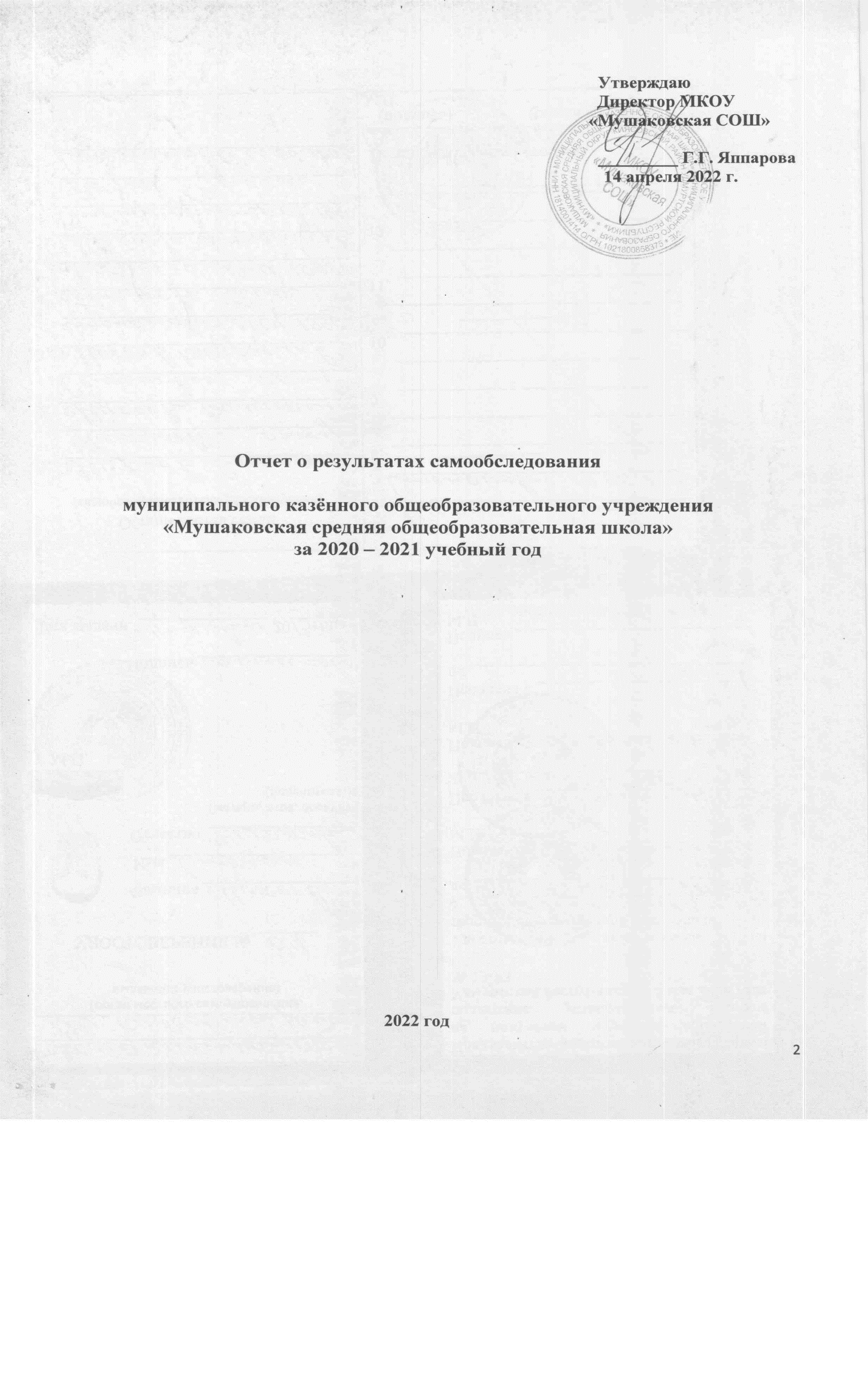 Введение. Самообследование деятельности МКОУ «Мушаковская СОШ»  проводилось в соответствии с порядком проведения самообследования образовательной организацией, утвержденным приказом Министерства образования и науки РФ от 14 июня 2013 г. N 462, на основании Федерального закона от 29 декабря 2012 г. N 273-ФЗ "Об образовании в Российской Федерации", приказа Министерства образования и науки РФ от 10 декабря 2013 г. N 1324 "Об утверждении показателей деятельности образовательной организации, подлежащей самообследованию" Целями проведения самообследования являются обеспечение доступности и открытости информации о деятельности организации, а также подготовка отчета о результатах самооследования. Самообследование проводится ежегодно комиссией, в состав которой входит администрация школы, руководители ШМО,  завхоз. Самообследование проводится в форме анализа. Отчет о самообследовании представлен на педагогическом совете 07.04.2021 г. также размещен на официальном сайте  МКОУ «Мушаковская СОШ» htt://ciur.ru/ksv/ksv_smu/default.aspx МКОУ «Мушаковская СОШ» является   образовательным учреждением, ориентированным на обучение, воспитание и развитие всех и каждого учащегося с учетом их индивидуальных способностей (возрастных, физиологических, интеллектуальных, психологических и др.), образовательных потребностей и возможностей, склонностей с целью формирования личности, обладающей прочными базовыми знаниями, общей культурой, здоровой, социально адаптированной. Принципами образовательной политики являются следующие: демократизация (сотрудничество педагогов и учеников, учащихся друг с другом,  педагогов и родителей); гуманизация (личностно-ориентированная педагогика, направленная на удовлетворение образовательных потребностей учащихся, их родителей, на выявление и развитие способностей каждого ученика, и одновременно обеспечивающая базовый стандарт образования); дифференциация (учет учебных, интеллектуальных и психологических особенностей учеников, их профессиональных склонностей); индивидуализация (создание индивидуальной образовательной программы для каждого школьника в перспективе); оптимизация процесса реального развития детей через интеграцию общего и дополнительного образования. Организационно-правовое обеспечение деятельности образовательного учреждения 1.1. Муниципальное казенное общеобразовательное учреждение «Мушаковская средняя общеобразовательная школа» муниципального образования «Киясовский район» 1.2. Местонахождение:юридический адрес: 427846, Удмуртская Республика, Киясовский район, с.Мушак, ул.Школьная,9 .   фактический адрес: 427846, Удмуртская Республика, Киясовский район, с.Мушак, ул.Школьная,9 1.3. Телефон: 8(43133) 6-52-10. 1.4. Устав: утвержден Постановлением Администрации муниципального образования «Киясовский район» от 15 июня 2015 года № 344. 1.5. Учредитель: Администрация муниципального образования «Киясовский район». 1.6. Организационно-правовая форма – муниципальное казённое учреждение  тип – казённое учреждение; тип образовательной организации – общеобразовательное учреждение; вид – среднее общеобразовательное. 1.7. Свидетельство о постановке на учет юридического лица в налоговом органе: серия 18 № 003147414, 09.04.2003г., выдано Межрайонной ИФНС № 5 по  Удмуртской Республике, ИНН  1814001414. 1.8. Свидетельство о внесении записи в Единый государственный реестр юридических лиц: - серия 18 №  003145845, 03.09.2012г., выдано Межрайонной инспекцией ФНС № 5 по  Удмуртской Республике,    ОГРН 1021800858375.  9.Лицензия на право ведения образовательной деятельности: серия 18Л01  № 0001267  от 10.05.2016 г, регистрационный № 1302. Приложение к лицензии: 	 	МКОУ 	«Мушаковская 	СОШ» 	имеет 	право ведения общеобразовательной деятельности по следующим образовательным программам: начальное общее образование;  основное общее образование;  среднее общее образование.  Дополнительное образование детей и взрослых Свидетельство о государственной аккредитации серия 18 А 01 №  0000528 от 05.11.2013 г. срок действия до 05.11. 2025г., выдано Министерством образования и  науки Удмуртской Республики рег. № 35 Перечень образовательных программ, прошедших государственную аккредитацию:  начальное общее образование;  основное общее образование;  среднее общее образование.  МКОУ «Мушаковская СОШ» является юридическим лицом, обладает обособленным имуществом на праве оперативного управления; имеет печать со своим наименованием.  Наличие филиалов: нет. Разработана основная образовательная программа основного общего образования в соответствии с ФГОС ООО,                 Разработаны и утверждены: Локальные акты по ФЗ РФ №-273 ФЗ от 29.12.2012 года Вывод: Нормативно-правовые документы   соответствуют требованиям действующего законодательства в сфере образования.             В 2021 - 2022 учебном году необходимо  обновлять и пополнять  нормативную базу  по введению ФГОС НОО, ООО (обновленный) Приказ от 31.05.2021 г. № 286, Приказ от 31.05.2021 г. № 287, разработать  основную  образовательную программу начального общего и  основного общего образования в соответствии с ФГОС (обновленный) и локальные акты школы в соответствие с новыми требованиями. Структура образовательного учреждения и система управления. Структура и система управления школой Управление школой строится на принципах единоначалия и самоуправления .Административные обязанности распределены согласно Уставу, штатному расписанию, четко распределены функциональные обязанности согласно квалификационным характеристикам.  Общее управление школой осуществляет директор Яппарова Г.Г. в соответствии с действующим законодательством, в силу своей компетентности. Основной функцией директора школы является осуществление оперативного руководства деятельностью Учреждения, управление  жизнедеятельностью образовательного учреждения, координация действий всех участников образовательного процесса через педагогический совет, общее собрание коллектива.  Заместитель директора по УР Ханнанова Е.А.. осуществляет оперативное управление образовательным процессом: выполняет информационную, оценочно-аналитическую, плановопрогностическую, организационно-исполнительскую, мотивационную,  контрольнорегулировочную функции. . Общее собрание  коллектива осуществляет общее руководство школой, избирается на основе положения,  представляет интересы всех участников образовательного процесса (учащихся, учителей, родителей). Педагогический совет руководит педагогической деятельностью в школе. Все 	перечисленные 	структуры 	совместными 	усилиями 	решают 	основные 	задачи образовательного учреждения и соответствуют Уставу школы. Управление школой осуществляется на основе гласности, демократии,  соуправления. Основные формы координации деятельности: план работы на год; план внутришкольного контроля; план реализации воспитательной концепции школы. Организация управления образовательного учреждения соответствует уставным требованиям. Выводы: Существующая система управления образовательной организацией способствует достижению поставленных целей и задач, запросам участников образовательного процесса, реализации компетенций образовательной организации, закрепленных в ст. 26  и ст. 28  Федерального закона № 273-ФЗ от 27.12.2012 «Об образовании в Российской Федерации». В следующем учебном году необходимо работать над дальнейшим развитием государственно-общественного управления.   3.Условия функционирования МКОУ «Мушаковская СОШ» 1.1. Данные о контингенте обучающихся. В  2020 -2021 учебном году обучалось 51 учащийся.     Количество смен – 1.    Количество учащихся  по ступеням:   1-4      классы – 19,  5 - 9   классы -  28.  10 – 11 классы - 4Количество учащихся по ступеням обучения             Приём и зачисление в списки учащихся производится  без каких-либо испытаний и ограничений, что соответствует  Федеральному  закону «Об образовании в Российской Федерации», Уставу школы.  1.2. Режим работы школы: учебный день начинать   – 8.00 вход учеников в здание   – 8.00 начало занятий                 – 8.30 Вывод: 	Условия 	функционирования 	МКОУ 	«Мушаковская 	средняя  общеобразовательная школа» позволяют качественно реализовывать образовательный процесс. Анализ методической работы МКОУ «Мушаковская средняя общеобразовательная школа»за 2020-2021 учебный годЦель анализа: выявить степень эффективности методической работы в школе и её роль в повышении профессиональной компетенции педагогов.Методическая работа – это целостная, основанная на достижениях науки, педагогического опыта и на конкретном анализе учебно-воспитательного процесса система взаимосвязанных мер, действий и мероприятий, направленных на всестороннее повышение квалификации и профессионального мастерства каждого учителя. Объекты анализаСодержание основных направлений деятельности;Работа над методической темой школы;Работа школьных методических объединений;Реализация ФГОС ООО;Аттестация педагогических кадров;Обобщение опыта;Участие учителей в работе научно-практических конференций, семинаров, смотров, конкурсов, предметных декад, мероприятиях различного уровня;Использование педагогами современных образовательных технологий;Практическое использование учителями опыта своих коллег, педагогов района.Организатором и координатором методической работы на уровне школы выступает школьное методическое объединение (ШМО) – совокупность различных структур и видов деятельности, реализующих функции методической поддержки участников образовательного процесса в целях обеспечения качества образования.Работа ШМО в 2020-2021 учебном году была ориентирована на реализацию задач, определённых в качестве приоритетных в результате анализа предыдущего учебного года. 1.	Формирование методической культуры педагогов как средства повышения качества образования.2.	Сопровождение педагогической деятельности информационной, научной, консультационной помощью со стороны внутренних и внешних консультантов.3.	Создать режим потребностей в презентации педагогами своих успехов через проведение открытых уроков с использованием современных педагогических технологий, обобщения опыта работы.4.	Отслеживание и квалифицированные роста педмастерства путем проведения постоянного мониторинга педагогической деятельности.Методическая работа в истекшем учебном году была направлена на выполнение поставленных задач и их реализацию через образовательную программу школы и учебно-воспитательный процесс.Для учителей школы стали традиционными отработанные формы методической работы, которые позволяют решать проблемы и задачи, стоящие перед школой: методический совет, доклады, выступления, мастер-классы, семинары, наставничество, предметные ШМО, административные совещания.Поставленные задачи практически выполнены в полном объеме.Работа методического совета школыЦель анализа: выявление результативности методического совета в решении поставленных задач.План работы совета  подчинен задачам в соответствии с методической темой школы: «Современные подходы к организации образовательного процесса в школе»В течение текущего учебного года было проведено 5 заседаний  совета, на которых рассматривались вопросы в соответствии с планом работы на 2020 -2021 учебный год.План выполнен полностью. В течение года методическим советом были проведены заседания по следующим темам:Вывод: вся деятельность методического совета способствовала повышению качества образовательного процесса.	Задачи:- направить деятельность МС на повышение уровня педагогического мастерства педагогов с учетом их реального уровня компетентности и в соответствии с потребностями учителей.- направить работу МС на подготовку и внедрение в образовательный процесс ФГОС НОО,ФГОС ООО (обнавленный).Подбор и расстановка кадров, Повышение квалификации и категорирование педагогических кадровЦель анализа: анализ подбора и расстановки кадров, выявление результативности повышения квалификации, педагогического мастерства и категорирование кадров на результативность учебно-воспитательного процесса.Кадровый   и качественный состав педагогических кадров:Учебно-воспитательный процесс в школе осуществляют 13 учителей. Из них: 1 является руководителем;. По квалификационным категориям.Цель: выявить результативность повышения квалификации, педагогического мастерства и категорированной кадров.Вывод: Аттестация педагогических работников школы в 2020-2021 учебном году проводилась.  на 1 категорию не проводилась.Задачи:В 2021-2022 учебном году провести работу со следующими учителями- предметниками , что бы подали заявление на 1 категорию – Мираевой О.Ф.,Переведенцевой Н.А., Абдуллиной Н.В., Ханнановой Е.А.Мотивировать учителей на непрерывное повышение педагогического мастерства; Состав педагогических работников МО по уровню образования:Вывод: Образование почти всех педагогов соответствует базовому образовательному преподаваемому предмету.  Анализ кадрового состава по стажу (в данном учреждении)Вывод: основную часть педагогического коллектива составляют опытные учителя с большим стажем работы, обладающие высоким профессиональным мастерством.Таким образом, в школе созданы необходимые условия для обеспечения качества образования.Различные формы методической работы по повышению профессионального мастерства сотрудников школыПедагог получает возможность на практике в ходе каждодневной работы закреплять и обогащать свои теоретические знания в области новейших достижений педагогической науки и практики, освоения и внедрения новейших педагогических и информационных технологий, изучения актуального педагогического опыта своих коллег.В школе в 2020 -2021 учебном году проведены семинары, Вывод: 	Все мероприятия прошли на удовлетворительном методическом уровне и были оценены коллегами.Информационно-методическое обеспечение учебного процесса.С целью повышения профессиональной компетентности учителей по вопросам обновления содержания образования в МО был создан постоянно действующий информационный банк нормативно-правовой документации и педагогической информации. В 2019-2020 учебном году были изучены следующие документы:Вывод: все школьные методические объединения ОУ изучали в течение года нормативно-правовую документацию в целях совершенствования учебно-воспитательного процесса и повышения компетентности в вопросах обновления содержания образования. Повышения профессионального мастерства педагогов через курсовую подготовку.В 2020 -2021 учебном году прошли курсовую подготовку педагоги Вывод: Повысился интерес педагогов к прохождению курсовой подготовки в дистанционной форме, так как она осуществляется без отрыва от образовательного процесса.Задача: В связи с осуществление подготовки в новом учебном году к внедрению ФГОС СОО необходимо проконтролировать прохождение педагогами курсовой подготовки по ФГОС СОО.; ИКТ – компетентность.Участие в профессиональных конкурсах:Вывод: В 2020-2021 учебном году понизилась активность педагогов в участии в профессиональных конкурсах различного уровня, что говорит о понижение профессионального мастерства.Задачи: повысить работу по вовлечению педагогов к участию в профессиональных конкурсах различного уровня..Внедрение современных образовательных технологий.С целью обеспечения качественного усвоения образовательных стандартов по предметам, с учетом уровня развития класса в целом и каждого ученика в частности в течение 2020-2021 учебного года педагогами МО продолжилось внедрение в практику работы современных технологий обучения.Вывод: Внедрение в образовательный процесс современных технологий обучения способствовало достижению положительных результатов при участии в районных мероприятиях.Система работы с молодыми специалистамиВ 2020-2021 учебном году в школе 2  молодых специалиста ( Григорьева Х.О. Садыкова Г.Р.) Нужно отметить тот факт, что была чётко спланирована работа, каждому прикреплен наставник из числа опытных учителей в целях оказания профессиональной помощи молодым учителям.Учителями-наставниками в течение года  регулярно оказывалась методическая помощь по проектированию уроков, по организации дифференцированного подхода к учащимся и т.д.Заместителями директора по учебной, методической и воспитательной работе Ханановой Е.А., Переведенцевой Н.А. также оказывалась методическая помощь молодым учителям. Были освещены следующие теоретические вопросы: правила оформления школьной документации, постановка целей урока, отбор содержания, методов обучения, формы организации деятельности учащихся. Также были проведены практические занятия: оформление журналов, конструирование конспекта урока,  формулирование целей урока по определенным темам.В течение года молодые специалисты принимали активное участие в работе ШМО, повышали своё профессиональное мастерство, участвуя лично и сопровождая детей в мероприятиях различного уровня. Анализ работы школы молодого учителя позволяет определить цели, задачи на 2021-2022 учебный год: Цели:1. Формирование у молодых специалистов потребностей в постоянном развитии и самосовершенствовании, создание условий для личностного и профессионального роста педагогов средствами методической работы; 2.  Успешное профессиональное становление молодого педагога.  3. Формирование более ответственного подхода к ведению документации и урока.4. Усилить контроль по ведению уроков и тетрадей по контрольным работамЗадачи: Изучение технологии современного урока и связанных с этих проблем; повышение методической грамотности молодых учителей;Приобретение навыков диагностики получаемых результатов в соответствии с поставленными целями и задачами;Выработка практических навыков ведения урока через тренировочные занятия, моделирование ситуаций, рефлексивно-ролевые игры;Развитие творческого потенциала молодых педагогов  и формирование навыков научно-исследовательской работы;Формирование потребностей в профессиональном самовоспитаниии  самовыражении в педагогическом новаторстве.Обеспечение удовлетворительного  методического уровня проведения всех видов занятий в соответствии с содержанием учебных планов и программ наблюдалось при посещении открытых уроков, внеклассных мероприятий учителей школы.Цели открытых уроков:повышение квалификации тех, кто приходит на учебу к учителям;экспертиза коллегами новшества, разработанного учителем;саморазвитие учителя, стремление к собственному повышению квалификации.Выводы: работа по обобщению и распространению актуального педагогического опыта в школе ведется целенаправленно и системно на уровне школы, района.	Задачи:- разнообразить работу ШМО, разработать мероприятия на уровне школы.- включить защиту исследовательских работ в рамках предметных недель;- включить проведение интегрированных мероприятий. - доработать положение «Ученик года», «Спортсмен года».Работа педагогического коллектива со способными и одаренными учащимися.Одним из приоритетных направлений работы школы является создание системы поддержки талантливых детей. Педагогический коллектив школы продолжает работу по реализации программы «Одаренные дети», цели и задачи которой – выявление одаренных детей; создание условий для оптимального развития одаренных детей, чья одаренность на данный момент может быть еще не проявившейся, а также просто способных детей, в отношении которых есть серьезная надежда на качественный скачок в развитии их способностей.Для реализации первой цели составлен школьный план работы с одаренными и способными учащимися на 2020-2021 учебный год. Основными формами работы с одаренными учащимися являются:олимпиады различного уровня;внеурочная работа с одаренными детьми;В течение года осуществляется сбор информации и материалов по всем аспектам деятельности одаренных детей и систематизация их в методическом кабинете. Ученики награждаются Дипломами и сертификатами в торжественной обстановке на общешкольной линейке.Результаты предметных олимпиад – 2020-2021уч.г.Участие в конкурсах и  мероприятияхИнформация о количестве обучающихся образовательных организаций, участвовавших в просмотре онлайн-уроков на портале «ПроеКТОриЯ»Сведения об учащихсяВывод: имеет место положительная динамика количества участников в конкурсах международного, российского уровня. В этом учебном году ребята приняли участие на районном, региональном и всероссийском уровне.  Активную работу по вовлечению обучающихся в мероприятия провели молодые учителя.Задачи:Продолжить работу по вовлечению учеников в конкурсы различного уровня.Мотивировать опытных учителей к сопровождению обучающихся в конкурсах..Введение  ФГО СООО.В 2020 - 2021  уч. г. коллектив  начал работу по реализации ФГОС СОО, которая  осуществлялась через:изучение нормативно-правовой базы федерального, регионального уровней по внедрению ФГОС;корректировки  ООП;внесение дополнений в должностные инструкции в соответствии с требованиями к кадровым условиям реализации ООП;анализ соответствия кадровых, финансовых, материально-технических и иных условий реализации ООП  требованиям ФГОС;информирование родителей школьников всех ступеней обучения о подготовке к переходу на федеральные государственные образовательные стандарты.Цель анализа работы по реализации ФГОС: определить эффективность введения ФГОС ООО выявить проблемы и наметить пути их решения.Нормативно-правовое обеспечение введения и реализации ФГОС.Создана нормативно-правовая база, которая включает документы  федерального, регионального уровня, а также локальные акты ОУ:Федеральные и региональные нормативные документы по введению ФГОС:Федеральный  закон  от  29.12.2012 № 273-ФЗ "Об образовании в Российской Федерации"; в соответствии со ст. 111 данный документ вступил  в силу с 1 сентября 2013 г., за исключением ч. 6 ст. 108, вступившей в силу со дня официального опубликования, и ряда других положений, вступающих в силу в более поздние сроки; ФГОС, утверждённый приказом Минобрнауки России № 373; приказМинобрнауки России № 373; письмоМинобрнауки России от 12.05.2011 № 03-296 "Об организации внеурочной деятельности при введении федерального государственного образовательного стандарта общего образования"; Задачи:Продолжить работу по внедрению ФГОС СОО и запланировать в соответствии с планом-графиком внедрения ФГОС СОО.Создать условия для методического  сопровождения реализации ФГОС  СОО.Осуществлять контроль организации внеурочной деятельности в соответствии с учебным планом на 2021- 2022 уч.г.Внутришкольный контроль по методической работе в ОУ.Для работы в 2020-2021 учебном году был составлен план внутришкольного  контроля на весь учебный год. Цель ВШК- совершенствование деятельности педагогического коллектива по обеспечению доступности, качества и эффективности образования.Задачи:	-осуществление контроля над исполнением законодательства в области  образования;-оказание методической помощи педагогическим работникам в процессе преподавания учебных предметов, контроля;-совершенствование системы контроля состояния и  ведения школьной документации.1. Контроль состояния преподавания учебных предметов и выполнения обязательного минимума содержания общего образования.	Контроль осуществлялся зам.директора по УР в соответствии с планом ВШК.   Были посещены уроки у учителей начальных классов, предметов гуманитарного цикла, естественно- математического цикла. В ходе посещения уроков были сделаны следующие выводы: Недостаточно ведется работа с обучающимися, с детьми, имеющими низкую мотивацию и детьми, имеющими высокий уровень учебно-познавательной деятельности.Не соблюдается структура урока, особенно молодыми учителями.Домашнее задание в основном выдается после звонка.Чаще всего учителя, уроки которых удалось посетить, не подводят итоги урока, оценки не выставляют.Однообразные формы работы на уроках при проверке домашнего задания.	Рекомендации:Продолжить контроль   преподавания учебных предметов и профессиональной деятельностью педагогов, учитывая вышеперечисленные выводы по итогам контроля за год.Особое внимание уделить работе со слабоуспевающими учащимися, одаренными. Продолжить практику проведения мониторинга успеваемости по классам, мониторинг посещаемости, мониторинг результативности преподавания по учителям -  предметникам.2.Контроль  ведения  документации руководителями МО, наставниками.К ведению  документации руководители ШМО относятся ответственно, папки по методическим объединениям, планы и  заполняются 2 раза в четверть, учитывая изменения в работе учителей-предметников, , отчёты работы  сдаются вовремя ( по полугодиям). 	Рабочие программы и календарно – тематическое планирование были составлены на  основе нормативных требований, методических рекомендаций,  рассмотрены на заседаниях ШМО и утверждены директором.	Рекомендации:Продолжить практику составления рабочих программ на основе нормативных требований.  Продолжить контроль ведения документации руководителей ШМО, наставников, руководителя рабочей группы по реализации ФГОС.3.Контроль работы с кадрами.Целью данного контроля по плану ВШК по методической работе было:Уточнение и корректировка списков учителей, аттестующийся в 2020-2021 учебном году.Работа с молодыми учителями.По результатам контроля было установлено, что в 2020- 2021 учебном году работа наставников осуществлялась по плану, составленному совместно с молодыми учителями. Рекомендации:Поставить на контроль посещение молодыми учителями уроков наставников, опытных учителей.Продолжить осуществлять контроль работы наставников с молодыми учителями.Таким образом,  в течение  2020 -2021  учебного года была проведена удовлетворительная работа по ВШК методической работы,  позволяющая на основе данного анализа сделать выводы для принятия управленческих  решений по совершенствованию ВШК по различным направлениям работы  школы. В целях совершенствования организации и управления образовательным процессом целесообразно планировать ВШК в дальнейшем по учебной и методической работе совместно.Общие выводы:Кадровый состав учреждения характеризуется в основном высоким уровнем образования, достаточным уровнем квалификации.Имеет место положительная динамика количества и качества проводимых открытых уроков, внеклассных мероприятий, количества участников конкурсов профессионального мастерства.Работа по повышению профессионального мастерства педагогических кадров через осуществление курсовой подготовки проводится успешно.Методическое сопровождение молодых учителей посредством организации деятельности школы молодого учителя, работы наставников на хорошем уровне.Выросла активность учителей, их стремление к творчеству, увеличилось число учителей, участвующих в инновационных процессах школы. В ходе предметных недель, учителя проявили хорошие организаторские способности, разнообразные формы их проведения вызвали повышенный интерес у учеников. Увеличилось число обучающихся, требующих определённого интеллектуального уровня.Каждый учитель прорабатывает для себя методику применения в практике преподавания новые педагогические технологии.Активно велась работа по внедрению ФГОС ООО учителями.Вместе с тем отмечены недостатки в методической работе:На уроках не все учителя создают такие учебные ситуации и используют такие формы и методы (задания для самостоятельной познавательной деятельности творческого характера, заданий, связанных с жизнью, подбор наглядных пособий и др), которые обеспечили бы эффективную познавательную деятельность всех учеников в меру их способностей и подготовленности.Слабо налажена система взаимопосещений внутри ШМО.Задачи на 2021-2022 учебный годПродолжить внедрение новых форм непрерывного повышения профессиональной компетентности педагогов (дистанционные курсы). Особенно с ИКТ – компетентностью.Продолжить развитие и совершенствование системы работы  и поддержки одаренных учащихся.Продолжить работу по обобщению, распространению передового педагогического опыта педагогов, обеспечить методическое сопровождение работы с молодыми и вновь принятыми специалистами.Продолжить работу по расширению образовательных услуг школы, по введению дополнительных образовательных услуг по запросам учащихся, родителей.Обеспечить повышение квалификации учителей старшего звена по проблеме реализации ФГОС СОО.Обеспечить готовность педагогических работников к аттестации на квалификационные категории, на соответствие занимаемой должности в новом учебном году.Организовать методическое сопровождение учителей посредством организации деятельности Школы молодого учителя.Создать условия для развития инновационной деятельности в ОУ.Усилить работу по ведению документации с молодыми специалистамиДобиться что бы все педагоги еженедельно заполняли Электронный журнал. УЧЕБНЫЙ ПЛАН (недельный)  1-4 класса, обучающихся по ФГОС «Школа России» на 2020-2021 учебный год УЧЕБНЫЙ ПЛАН (НЕДЕЛЬНЫЙ) 5-9 классов, обучающихся по ФГОС ООО на 2020-2021 учебный год УЧЕБНЫЙ ПЛАН(недельный)10, 11 классов, обучающихся по ФБУП 2004 года на 2020-2021 учебный год Пояснительная записка Учебный план МКОУ «Мушаковская СОШ» разработан на основе следующих документов: Федеральный закон «Об образовании в Российской Федерации» № 273-ФЗ от 29.12.2012 Приказ Министерства образования и науки Российской Федерации от 03.06.2011 №1994 «О внесении изменений в Федеральный базисный учебный план и примерные учебные планы для образовательных учреждений РФ, реализующих программы общего образования, утвержденных приказом Министерства образования РФ от 09.03.2004г. №1312»; Приказ Министерства образования и науки Российской Федерации от 31 марта2014г.- №253"Об утверждении федеральных перечней учебников, рекомендованных (допущенных) к использованию в образовательном процессе в образовательных учреждениях, реализующих образовательные программы общего образования. Приказ Министерства образования и науки Российской Федерации от 6 октября 2010 г. №373 «Об утверждении и введении в действие Федерального государственного образовательного стандарта начального общего образования (в ред. от 22.09.2011 N 2357); Приказ Министерства образования и науки Российской Федерации от 17 декабря 2011 г. №1897 «Об утверждении Федерального государственного образовательного стандарта основного общего образования»; Приказ Министерства образования Российской Федерации от 9 марта 2004 г. № 1312 (в редакции от 20 августа 2008 года) «Об утверждении федерального базисного учебного плана и примерных учебных планов для образовательных учреждений Российской Федерации, реализующих программы общего образования»; Приказ Министерства образования и науки Российской Федерации от 30 августа 2010 г. № 889 "О внесении изменений в федеральный базисный учебный план и примерные учебные планы для образовательных учреждений Российской Федерации, реализующих программы общего образования, утвержденные приказом Министерства образования Российской Федерации от 9 марта 2004 г. № 1312 "Об утверждении федерального базисного учебного плана и примерных учебных планов для образовательных учреждений Российской Федерации, реализующих программы общего образования"; Приказом Министерства Образования и науки РФ от 06.10.2009 № 373 «Об утверждении и введении в действие федерального государственного образовательного стандарта начального общего образования» с изменениями и дополнениями от 26.11.2010, 22.09.2011, 18.12.2012, 29.12.2014, 18.05.2015; Приказ «О внесении изменений в федеральный компонент государственного образовательного стандарта, утвержденным приказом Министерства образования и науки РФ 5 марта 2004 года № 1089 от 7 июня 2017 года № 506» Письмом Министерства образования и науки РФ от 25.05.2015 № 08-761 «Об изучении предметных областей: «Основы религиозных культур и светской этики» и «Основы духовно- нравственной культуры народов России»; Письмом Министерства образования и науки РФ от 08.10.2010 № ИК-1494/19 «О введении третьего часа физической культуры»; Письмо Минобрнауки России от 31.03.2015 г. № 08-461 «О направлении регламента выбора модулей курса ОРКСЭ»  Письмо МО и Н РФ  № 03-255 от 19.04.2011 «О введении федерального государственного образовательного стандарта общего образования» Письмо Федеральной службы по надзору в сфере образования и науки от 20 июня 2018г. №05192 об изучении родных языков из числа языков народов РФ. Порядком организации и осуществления образовательной деятельности по основным общеобразовательным программам – образовательным программам начального общего, основного общего и среднего общего образования, утвержденным приказом Министерства образования и науки РФ от 30.08.2013 № 1015; Постановлением Главного государственного санитарного врача Российской Федерации от 29.12.2010 № 189 «Об утверждении СанПиН 2.4.2.2821-10 «Санитарно- эпидемиологические требования к условиям и организации обучения в общеобразовательных учреждениях» (с изменениями на29.06.2011); Перечнем организаций, осуществляющих выпуск учебных пособий, которые допускаются к использованию при реализации имеющих государственную аккредитацию образовательных программ начального общего, основного общего, среднего общего образования, утвержденным приказом Министерства образования и науки Российской Федерации от 09.06.2016 №699; Уставом школы МКОУ «Мушаковская СОШ» МО «Киясовский район» МКОУ «Мушаковская СОШ» МО «Киясовский район» реализует следующие образовательные программы: В соответствии с  базисным учебным планом  предусматривается: 4-летний срок освоения образовательных программ начального общего образования (1-4 классы).  5-летний срок освоения образовательных программ основного общего образования (5- 9 классы).  2-летний срок освоения образовательных программ среднего общего образования  (10-11 классы).  Учебный план школы ориентирован на следующие нормативные сроки освоения общеобразовательных программ: Продолжительность учебного года:1-й класс – 33 учебные недели;  2-11 классы – 34 учебные недели.(9,11класс не включая летний экзаменационный период и 10 класс проведение учебных сборов по основам военной службы). Продолжительностьканикул в течение учебного года составляет не менее 30 календарных дней, летом – не менее 8 недель. С целью профилактики переутомления в середине третьей четверти (феврале месяце), для учащихся первых классов организуются дополнительные недельные каникулы. Режим работы: начало занятий – 8.30.  2-11 классов шестидневная рабочая неделя, для учащихся 1 класса в соответствии с Санитарно-эпидемиологическими правилами и нормативами (СанПин2.4.2. № 1178-02 от 2002г.) - пятидневная рабочая неделя. Продолжительность урока. 1-е классы сентябрь- декабрь – 35 минут, январь – май – 40 минут, 2-4 класс – 45 минут, в соответствии с требованиями СанПиНа 2.4.2 2821-10 0т 29 декабря 2010 года № 189 к учебному плану общеобразовательных учреждений.  5-11 блок разделен на 3 части по 30 минут с 5-ти минутными перерывами между ними, так как занятия ведутся по блочно-модульной системе. Расписание звонков: Занятия учащихся 1-11 классов ведется в 1 смену.  В первом классе предусмотрена динамическая пауза продолжительностью не менее 40 минут. В первых классах обучение проводится без балльного оценивания учащихся и домашних заданий (п.10.10. СанПин 2.4.2.2821-10) Между началом занятий кружков и последним уроком обязательных занятий устраивается перерыв продолжительностью не менее 45 минут. Объем домашних заданий (по всем предметам) должен быть таким, чтобы затраты времени на его выполнение не превышали (в астрономических часах): во 2 – 3 классах – 1,5 часа, в 4 – 5 классах – 2 часа, в 6 – 8 классах – 2,5 часа,  в 9 – 11 классах – до 3,5 часов. Промежуточная аттестация По «Положению о промежуточной аттестации и переводе обучающихся» принятому решением педагогического совета протокол № 5 от 10.01.2013г. и утвержденному приказом директора № 16/1 от 15.01. 2013 г. Промежуточная аттестация в Учреждении подразделяется на: Годовую аттестацию – оценку качества усвоения учащихся всего объёма содержания учебного предмета за учебный год; Четвертую (полугодовую) аттестацию – оценка качества усвоения учащимися содержания какой- либо части (частей) темы (тем) конкретного учебного предмета по итогам учебной четверти на основании текущей аттестации; Текущую аттестацию – оценку качества усвоения содержания компонентов какой-либо части (темы) конкретного учебного предмета в процессе его изучения учащимися по результатам проверки (проверок). Формами контроля качества усвоения содержания учебных программ учащихся являются: Формы письменной проверки: письменная проверка – это письменный ответ учащегося на один или систему вопросов (заданий). К письменным ответам относятся: домашние, проверочные, лабораторные, практические, контрольные, творческие работы; письменные отчёты  о наблюдениях; письменные ответы на вопросы теста; сочинения, изложения, диктанты, рефераты и другое. Формы устной проверки: устная проверка – это устный ответ учащегося на один или систему вопросов в форме рассказа, беседы, собеседования и другое. Комбинированная проверка предполагает сочетание письменных и устных форм проверок. При проведении контроля качества освоения содержания учебных программ учащихся могут использоваться информационно – коммуникационные технологии. При промежуточной аттестации учащихся применяется пятибалльная система оценивания в виде отметки (в баллах). Критерии оценивания по каждому предмету разрабатываются учителем предметником по своему предмету. Текущий контроль успеваемости учащихся проводится в течение учебного периода (четверти – 2-9 классы, полугодия – 10-11 классы) с целью систематического контроля уровня освоения учащимися тем, разделов, глав учебных программ за оцениваемый период, прочности формируемых предметных знаний и умений, степени развития деятельностно - коммуникативных умений, ценностных ориентаций. Порядок, формы, периодичность, количество обязательных мероприятий при проведении текущего контроля успеваемости учащихся определяются учителем, преподающим этот предмет, и отражаются в календарно-тематических планах, рабочих программах учителя.  По решению педагогического совета от 31. 05.2019 № 7 Промежуточная аттестация по итогам года в 2-4 классах проводится в апреле-мае месяце текущего учебного года. Начальное общее образование Текущий контроль успеваемости учащихся 1 класса в течение учебного года осуществляется качественно, без фиксации достижений, учащихся в классном журнале в виде отметок по пятибалльной системе. Допускается словесная объяснительная оценка. По курсу ОРКСЭ вводится без отметочное обучение конце курса – тестирования   зачет/незачет). Объектом оценивания по данному курсу становится нравственная и культурологическая компетентность ученика, рассматриваемые как универсальная способность человека понимать значение нравственных норм, правил морали, веры и религии в жизни человека, семьи, общества, воспитание потребности к духовному развитию, которая проводится в виде проведения систематизированных упражнений и тестовых заданий разных типов. Промежуточная аттестация для 5-11классов. 5-9 класс -апреле-мае месяце текущего учебного года. 9,11 класс – январь – февраль текущего учебного года Особенности организации учебного процесса. Обоснование выбора программы          МКОУ «Мушаковская СОШ» - это общеобразовательная средняя школа, включающая три ступени: начальная ступень, основная школа и старшая школа. Структура учебного плана представлена инвариативной и вариативной частями. Инвариативная часть предполагает реализацию федерального и регионального компонентов, что гарантирует выпускникам овладение знаниями и умениями в соответствии с минимумом содержания образования. За счет вариативной части, углубленное и расширенное изучение предметов в старшей школе. Особенности учебного плана по ступеням Начальная школа Для организации учебного процесса на ступени начального образования за основу взята программа и УМК «Школа России»          Данная программа: это система развивающего образования, готовящая школьника нового типа – внутренне свободного, любящего и умеющего творчески относится к действительности, к другим людям, способного не только решать старую, но и поставить новую проблему, способного делать осознанный выбор и принимать самостоятельные решения; данная программа доступна массовой школе; это целостная система – от теоретических основ, учебников, программ, методических разработок до системы контроля и мониторинга результатов учения; программа соответствует современным требованиям стандартов в то же время дифференцирует уровни подготовки в зависимости от особенностей личностных качеств учащихся (принцип мини-макси); программа позволяет двигаться в развитии учащихся разных способностей, в том числе одаренным детям; учебный материал по разным предметам дает возможность учащимся приобретать опыт социальной культуры (т.е. компоненты личностного и познавательного развития); программа предметов выстроена с учетом знакомства учащихся с разнообразием культур (диалог культур), т.е. позволяет реализовывать использование регионального компонента и в то же время расширяет знания о других культурах; осуществляется неотрывная связь развития личности в познании мира через предметы окружающего мира и самопознание, самореализацию (т.е. учебная деятельность и процесс воспитания идут рука об руку); данная программа, опираясь на развивающую парадигму выстроена по принципу совместной или самостоятельной учебно-познавательной деятельности, особое место в программе определено технологии выработки внутренней мотивации и мотивации успешности, кроме того уже внутри самой программы заложены современные педагогические технологии: технология проблемно- диалогического обучения, технология совместной учебной деятельности, проектная технология. Концепция и содержательные линии УМК «Школа России»                  Главная идея состоит в следующем: образование – это развивающий, вариативный, гуманистический, личностно-ориентированный процесс. Это научная и в то же время общественная программа, в которой обобщены представления о том, чему и как учить, зачем и как воспитывать.          Основными линиями всей программы можно определить следующие: личностное развитие, социальное развитие, ориентировочная основа для адекватной деятельности человека в мире, культурный стереотип, учебно- познавательная деятельность (готовность к дальнейшему развитию).          Данная программа обеспечивает целевое и содержательное единство учебной деятельности на всем протяжении процесса образования. А в рамках отдельных предметов предложены содержательно-целевые линии развития.          Одной из важнейших содержательно- целевых линий развития в начальном образовании, обеспечивающие конечные требования к ребенку, завершающему начальное образование, следует считать формирование учебно- познавательной деятельности ребенка. Базовый компонент представлен следующими областями: 1.     Русский язык и литературное чтение Русский язык: формирование первоначальных представлений о единстве и многообразии языкового и культурного пространства России, о языке как основе национального самосознания; понимание обучающимися того, что язык представляет собой явление национальной культуры и основное 	средство 	человеческого 	общения, 	осознание 	значения 	русского 	языка 	как государственного языка Российской Федерации, языка межнационального общения; сформированность позитивного отношения к правильной устной и письменной речи как показателям общей культуры и гражданской позиции человека; овладение первоначальными представлениями о нормах русского языка (орфоэпических, лексических, грамматических) и правилах речевого этикета; умение ориентироваться в целях, задачах, средствах и условиях общения, выбирать адекватные языковые средства для успешного решения коммуникативных задач; овладение учебными действиями с языковыми единицами и умение использовать знания для решения познавательных, практических и коммуникативных задач. Литературное чтение: понимание литературы как явления национальной и мировой культуры, средства сохранения и передачи нравственных ценностей и традиций; осознание значимости чтения для личного развития; формирование представлений о мире, российской истории и культуре, первоначальных этических представлений, понятий о добре и зле, нравственности; успешности обучения по всем учебным предметам; формирование потребности в систематическом чтении; понимание роли чтения, использование разных видов чтения (ознакомительное, изучающее, выборочное, поисковое); умение осознанно воспринимать и оценивать содержание и специфику различных текстов, участвовать в их обсуждении, давать и обосновывать нравственную оценку поступков героев; достижение необходимого для продолжения образования уровня читательской компетентности, общего речевого развития, то есть овладение техникой чтения вслух и про себя, элементарными приемами интерпретации, анализа и преобразования художественных, научно-популярных и учебных текстов с использованием элементарных литературоведческих понятий; умение самостоятельно выбирать интересующую литературу; пользоваться справочными источниками для понимания и получения дополнительной информации».  С 1- 4 класс (4 часа в неделю -1 класс,2-4 класс 5 часов в неделю- русский язык, 1-4 класс – 4 часа в неделю – «литературное чтение). Программа по литературному чтению (обучение грамоте) для учеников 1 класса ориентирована на формирование и развитие у детей речевых навыков. 2. Иностранный язык Изучение иностранного языка призвано сформировать следующее: приобретение начальных навыков общения в устной и письменной форме с носителями иностранного языка на основе своих речевых возможностей и потребностей; освоение правил речевого и неречевого поведения; освоение начальных лингвистических представлений, необходимых для овладения на элементарном уровне устной и письменной речью на иностранном языке, расширение лингвистического кругозора; формирование дружелюбного отношения и толерантности к носителям другого языка на основе знакомства с жизнью своих сверстников в других странах, с детским фольклором и доступными образцами детской художественной литературы». На изучение иностранного языка 2-4 класс 2 часа в неделю – английский язык, Математика и информатика       Предметная область «Математика и информатика» реализуется предметом математика. Изучение этого учебного предмета способствует формированию начальных представлений о математических взаимоотношениях объектов окружающего мира, выраженных числом, формой, временем, пространством и др., У младших школьников развивается логическое и символическое мышление, математическая речь, пространственное воображение; формируются интеллектуальные познавательные учебные действия, которые постепенно принимают характер Универсальных (сопоставление, классификация, сравнение, рассуждение, доказательство и др.). Количество учебных часов, отводимых на изучение предмета «Математика» в 1-х и 2-х классах – 4 часа, в 3-х и 4- х классах – 4 часа в неделю. Обществознание и естествознание (окружающий мир)              Предметная область «Обществознание и естествознание» реализуется с помощью учебного предмета окружающий мир. Его изучение способствует формированию уважительного отношения к семье, населенному пункту, региону, России, истории, культуре, природе нашей страны, ее современной жизни, осознанию обучающимися целостности и многообразия мира, формированию у младших школьников системы нравственно ценных отношений к окружающей природе, общественным событиям, людям, культуре и истории родной страны. Осваиваются правила безопасного поведения в условиях повседневной жизни и в различных опасных и чрезвычайных ситуациях. Происходит формирование психологической культуры и компетенции для обеспечения эффективного и безопасного взаимодействия в социуме. В процессе изучения окружающего мира происходит становление разных видов деятельности, обеспечивающих накопление и обогащение знаний (восприятие, игра, моделирование), их использование в практических и жизненных ситуациях (общественно-полезный труд, труд в условиях семьи), объединение, систематизация, классификация знаний в процессе поисковой, экспериментальной и исследовательской деятельности, посильной для младшего школьника. В качестве результата процесс обучения предполагает сформированность универсальных учебных действий разного вида (интеллектуальных, коммуникативных, рефлексивных, регулятивных).         С целью недопустимости перегрузки учащихся в 1 - 4 х классов эта область представлена интегрированными курсами: 1- 4 классы – «Окружающий мир, ОБЖ и ИКТ» Программа А.А. Плешакова предусматривает изучение курса из расчёта два часа в неделю. ОРКСЭ                  Предметная область «ОРКСЭ» представлена учебным предметом основы религиозной культуры и светской этики. Цель этого предмета -  воспитание способности к духовному развитию, нравственному самосовершенствованию. Формирование первоначальных представлений о светской этике, об отечественных традиционных религиях, их роли в культуре, истории и современности России В 4-х классах в учебный план включен учебный курс «Основы религиозных культур и светской этики» в соответствии с приказом Министерства образования и науки Российской Федерации от 01.02.2012 № 74. На основании решения родителей (законных представителей) обучающихся 3-х классов (протоколы родительских собраний от 20.03.2019 №3в 2019-2020 учебном году учащиеся 4-х классов будут изучать модули «Основы светской этики». Преподавать данный предмет будут учителя, прошедшие курсовую подготовку по введению курса ОРКСЭ. Выставление оценок по результатам освоения курса «Основы религиозных культур и светской этики» не предусматривается.                Учебный курс ОРКСЭ является единой комплексной учебно-воспитательной системой. Все его модули согласуются между собой по педагогическим целям, задачам, требованиям к результатам освоения учебного содержания, достижение которых обучающимися должен обеспечить образовательный процесс в границах учебного курса, а также в системе содержательных, понятийных, ценностно-смысловых связей учебного предмета с другими гуманитарными предметами начальной и основной школы.  Учебный курс ОРКСЭ является культурологическим и направлен на развитие у школьников  10-11 лет представлений о нравственных идеалах и ценностях, составляющих основу религиозных и светских традиций многонациональной культуры России, на понимание их значения в жизни современного общества, а также своей сопричастности к ним. Физическая культура              Предметная область «Физическая культура» реализуется через предмет физическая культура. Основная цель его изучения - укрепление здоровья, содействие гармоничному физическому, нравственному и социальному развитию, успешному обучению, формирование первоначальных умений само регуляции средствами физической культуры. Формирование установки на сохранение и укрепление здоровья, навыков здорового и безопасного образа жизни. В 1 – 4 х классах предмет «Физическая культура» представлен по 3 часа в неделю (программа В.И. Лях). Искусство        Предметная область «Искусство» включает два предмета: изобразительное искусство и музыку. Изучение данных предметов способствует развитию художественно-образного восприятия мира, понимания его ценности для эмоционального, эстетического развития человека. В процессе их изучения развивается эстетическая культура обучающихся. Способность средствами рисунка, танца, пения и др. понять собственное видение окружающего мира, творчески осмыслить его и передать в творческой продуктивной деятельности. Наряду с предметными универсальными действиями, необходимыми для осуществления изобразительной и музыкальной деятельности, в процессе изучения этих предметов формируются метапредметные универсальные действия, среди которых особое место занимают сравнение и анализ, классификация и оценка. Образовательная область представлена следующими предметами: «Изобразительное искусство» -  по 1 часу в 1-4 классах. Образовательная область «Музыка» - по 1 часу в 1-4 классах. Технология              	Предметная 	область 	«Технология» 	представлена 	учебным предметом технология. Основная цель его изучения - формирование опыта как основы обучения и познания, осуществление поисково-аналитической деятельности для практического решения прикладных задач с использованием знаний, Полученных при изучении других учебных предметов, формирование первоначального опыта практической преобразовательной деятельности. Обучающиеся получают первоначальные навыки созидательного труда, развиваются универсальные учебные действия – планирование, контроль и оценивание своей деятельности. Формируется художественный и технологический вкус, навыки культуры труда, выполнения правил его безопасности. Существенным компонентом предмета является введение информационно-коммуникационных технологий. С 1-4 класс по 1 часу в неделю. Родной язык и литературное чтение на родном языке Предметная область представлена учебным предметом родной язык (русский).  воспитание ценностного отношения к родному языку как хранителю культуры, включение в культурно-языковое поле своего народа, формирование первоначальных представлений о единстве и многообразии языкового и культурного пространства России, о языке как основе национального самосознания; обогащение активного и потенциального словарного запаса, развитие у обучающихся культуры владения родным языком в соответствии с нормами устной и письменной речи, правилами речевого этикета; формирование первоначальных научных знаний о родном языке как системе и как развивающемся явлении, о его уровнях и единицах, о закономерностях его функционирования, освоение основных единиц и грамматических категорий родного языка, формирование позитивного отношения к правильной устной и письменной родной речи как показателям общей культуры и гражданской позиции человека; овладение первоначальными умениями ориентироваться в целях, задачах, средствах и условиях общения, формирование базовых навыков выбора адекватных языковых средств для успешного решения коммуникативных задач; овладение учебными действиями с языковыми единицами и умение использовать знания для решения познавательных, практических и коммуникативных задач. На изучении отводится 1-4 класс по 0.5 часа в неделю Литературное чтение на родном языке (русский язык) : понимание родной литературы как одной из основных национально-культурных ценностей народа, как особого способа познания жизни, как явления национальной и мировой культуры, средства сохранения и передачи нравственных ценностей и традиций; осознание значимости чтения на родном языке для личного развития; формирование представлений о мире, национальной истории и культуре, первоначальных этических представлений, понятий о добре и зле, нравственности; формирование потребности в систематическом чтении на родном языке как средстве познания себя и мира; обеспечение культурной самоидентификации; использование разных видов чтения (ознакомительное, изучающее, выборочное, поисковое); умение осознанно воспринимать и оценивать содержание и специфику различных текстов, участвовать в их обсуждении, давать и обосновывать нравственную оценку поступков героев; достижение необходимого для продолжения образования уровня читательской компетентности, общего речевого развития, то есть овладение техникой чтения вслух и про себя, элементарными приемами интерпретации, анализа и преобразования художественных, научно-популярных и учебных текстов с использованием элементарных литературоведческих понятий; осознание коммуникативно-эстетических возможностей родного языка на основе изучения выдающихся произведений культуры своего народа, умение самостоятельно выбирать интересующую литературу; пользоваться справочными источниками для понимания и получения дополнительной информации. На изучении отводится 1-3 класс по 0.5 часа в неделю Часть, формируемая участниками образовательных отношений Сформулирована следующими учебными предметами:   Учусь создавать проект- 4 класс – 1 час в неделю Информатика (учебный курс) - 2-3 класс – 1час в неделю Внеурочная деятельность в 1-4 классах представлена следующим образом: В рамках внеурочной деятельности большое внимание уделяется посещению музеев, выставок, посвященных истории родного края, проведение классных часов, экскурсии на природу, поездки по району, г. Ижевск, что также вносит существенный вклад по привитию любви к малой родине В 1-4 класс организована внеурочная деятельность за счет часов группы продленного дня, учреждений дополнительного образования, общешкольных внеклассных мероприятиях и классных часов по следующим направлениям: Спортивно- оздоровительное организация походов, экскурсий, подвижных игр, спортивных соревнований, физкультминутки, работа секции «Лёгкая атлетика», (ДЮСШ)  Общекультурное Встречи с ветеранами, тематические классные часы. (ГПД) Общеинтелектуальное Встречи с ветеранами, тематические классные часы. (ГПД) Духовно-нравственное  кружки доп. образование МКОУ « Мушаковская СОШ».          Социальное Встречи с ветеранами, тематические классные часы. (ГПД) Основная школа. Учебный план основного общего образования обеспечивает введение в действие  и реализацию требований ФГОС основного общего образования, определяет общий объем нагрузки и максимальный объем аудиторной нагрузки обучающихся, состав и структуру обязательных предметных областей по классам (годам обучения). Учебный год в соответствии с Уставом ОУ делится на четверти, являющиеся периодами, по итогам которых выставляются отметки; Библиотечный фонд образовательной организации при реализации основной образовательной программы основного общего образования укомплектован печатными информационно-образовательными ресурсами по всем предметам учебного плана: учебниками, в том числе дополнительной литературой.  Учебный план состоит из двух частей: обязательной части и части, формируемой участниками образовательного процесса, включающей внеурочную деятельность. Обязательная часть учебного плана определяет состав учебных предметов обязательных предметных областей для всех имеющих государственную аккредитацию образовательных учреждений, реализующих основную образовательную программу основного общего образования, и учебное время, отводимое на их изучение по классам (годам) обучения. Часть учебного плана, формируемая участниками образовательного процесса, определяет содержание образования, обеспечивающего реализацию интересов и потребностей обучающихся, их родителей (законных представителей), образовательного учреждения, учредителя образовательного учреждения (организации). Время, отводимое на данную часть примерного учебного плана, может быть использовано на: — увеличение учебных часов, предусмотренных на изучение отдельных предметов обязательной части; — введение специально разработанных учебных курсов, обеспечивающих интересы и потребности участников образовательного процесса, в том числе этнокультурные; — внеурочную деятельность. Учебная и внеурочная деятельность осуществляется в рамках реализации основной образовательной программы основного общего образования школы. В 5-9 -х классах вводится ФГОС основного общего образования. Учебный план 5–9классов сформирован на основании документов федерального и регионального уровня: В учебном плане отражены основные требования базисного плана, представлены все учебные предметы, обязательные для изучения в 5-9 классе. Учебный план состоит из инвариантной части, которая направлена на достижение результатов, определяемых ФГОС ООО. Учебный план предусматривает работу школы в режиме шестидневной рабочей недели, при этом предельно допустимая аудиторная нагрузка не превышает норму, установленную СанПиН 2.4.2.2821-10 (от 29.12.2010). Обязательная часть учебного плана определяет состав обязательных учебных предметов и учебное время, отводимое на их изучение. Обязательная (инвариантная) часть представлена следующими учебными предметами: Русский язык, Литература, Иностранный язык, Математика, История, География, Биология, Музыка Изобразительное искусство, Технология, Физическая культура. Характеристика общих целей обучения по каждой предметной области и учебному предмету В соответствии с Приказом Министерства образования и науки Российской Федерации от 31 декабря 2015 года № 1577 «О внесении изменений в федеральный государственный образовательный стандарт основного общего образования» предметы «Иностранный язык» и «Второй иностранный язык» были вынесены в отдельную предметную область (ФГОС ООО, п. 11.3). Вместо предметной области «Филология», согласно ФГОС ООО (п. 18.3.1), в учебный план входят следующие обязательные предметные области и учебные предметы: русский язык и литература (русский язык, литература); родной язык и родная литература (родной язык, родная литература); – 	иностранные языки (иностранный язык, второй иностранный язык). В связи с вышесказанным считаем целесообразным начать   преподавание в 2019–2020 учебном году двух предметов: «Иностранный язык» и «Второй иностранный язык» - в 5 классе. Предметная область- русский язык, литература Русский язык Русский язык – национальный язык русского народа и государственный язык Российской Федерации, являющийся также средством межнационального общения. Изучение предмета «Русский язык» нацелено на личностное развитие обучающихся, так как формирует представление о единстве и многообразии языкового и культурного пространства России, о русском языке как духовной, нравственной и культурной ценности народа. Русский язык является основой развития мышления и средством обучения в школе, поэтому его изучение неразрывно связано со всем процессом обучения на уровне основного общего образования. Изучение русского языка направлено на развитие и совершенствование коммуникативной компетенции (включая языковой, речевой и социолингвистический ее компоненты), лингвистической (языковедческой), а также культуроведческой компетенций. В процессе изучения русского языка создаются предпосылки для восприятия и понимания художественной литературы как искусства слова, закладываются основы, необходимые для изучения иностранных языков. Целью реализации основной образовательной программы основного общего образования по предмету «Русский язык» является усвоение содержания предмета «Русский язык» и достижение обучающимися результатов изучения в соответствии с требованиями, установленными Федеральным государственным образовательным стандартом основного общего образования. На изучение Русского языка в 5 классе- 5 часов,6 классах отводится 6 часов в неделю, 7 класс-4 часа, 8 класс- 3 часа, 9 класс – 3 часа. Литература Литература – учебный предмет, освоение содержания которого направлено: на последовательное формирование читательской культуры через приобщение к чтению художественной литературы;  на освоение общекультурных навыков чтения, восприятия художественного языка и понимания художественного смысла литературных произведений;  на развитие эмоциональной сферы личности, образного, ассоциативного и логического мышления; на овладение базовым филологическим инструментарием, способствующим более глубокому эмоциональному переживанию и интеллектуальному осмыслению художественного текста; на формирование потребности и способности выражения себя в слове. В цели предмета литература входит передача от поколения к поколению нравственных и эстетических традиций русской и мировой культуры, что способствует формированию и воспитанию личности. Знакомство с фольклорными и литературными произведениями разных времен и народов, их обсуждение, анализ и интерпретация предоставляют обучающимся возможность эстетического и этического самоопределения, приобщают их к миру многообразных идей и представлений, выработанных человечеством, способствуют формированию гражданской позиции и национально-культурной идентичности (способности осознанного отнесения себя к родной культуре), а также умению воспринимать родную культуру в контексте мировой.  Стратегическая цель изучения литературы на этапе основного общего образования – формирование потребности в качественном чтении, культуры читательского восприятия и понимания литературных текстов, что предполагает постижение художественной литературы как вида искусства, целенаправленное развитие способности обучающегося к адекватному восприятию и пониманию смысла различных литературных произведений и самостоятельному истолкованию прочитанного в устной и письменной форме. На изучение литературы в 5 классе отводится 3 часа в неделю, в 6 классе -3 часа в неделю.7, 8 классе-  по 2 часа в неделю, 9 класс – 3 часа. Иностранный язык В современном обществе растёт значение владения иностранными языками для профессионального роста личности и успешной социализации в полиязычном мире, вместе с этим расширяется и понимание цели изучения предметов «Иностранный язык» и «Второй иностранный язык» в основной школе. Цели иноязычного образования стали более сложными по структуре (метапредметные, личностные и предметные) и более широкими по диапазону (иностранный язык как средство межличностного и межкультурного общения), более прагматичными по направленности и конкретными: общение в разных формах (устной/ письменной, непосредственное/ опосредованное, в том числе через Интернет), способность общаться на определенном уровне владения языком, возможность использовать иностранный язык как инструмент познания, самообразования в различных областях знания и саморазвития на протяжении всей жизни, что и зафиксировано в ФГОС основного общего образования (п. 11.3). Изучение предметной области «Иностранные языки» должно обеспечить: формирование дружелюбного и толерантного отношения к ценностям иных культур; формирование и совершенствование иноязычной коммуникативной компетенции; достижение до порогового уровня иноязычной коммуникативной компетенции (уровень А2 в соответствии с Общеевропейскими компетенциями владения иностранным языком); создание основы для формирования интереса к совершенствованию достигнутого уровня владения изучаемым иностранным языком, к изучению второго/третьего иностранного языка, к использованию иностранного языка как средства получения информации, позволяющей расширять свои знания в других предметных областях. В условиях нарастающей полиязычности общества владение одним иностранным языком уже не считается достаточным. В сентябре 2015 года Министерством образования и науки Российской Федерации организациям, осуществляющим образовательную деятельность, был рекомендован выбор учебных планов, предусматривающих изучение второго иностранного языка. Второй иностранный язык входит в учебный план основного общего образования как обязательный учебный предмет. Иностранный язык 5 класс – 3 часа- английский, и второй иностранный язык – 2 часа немецкий язык; 6-9 класс – 3 часа немецкий язык, 9 класс- второй иностранный язык (английский)-  1 час Общественно- научные предметы (история, обществознание, география) История России. Всеобщая история Целью школьного исторического образования является формирование у учащегося целостной картины российской и мировой истории, учитывающей взаимосвязь всех ее этапов, их значимость для понимания современного места и роли России в мире, важность вклада каждого народа, его культуры в общую историю страны и мировую историю, формирование личностной позиции по основным этапам развития российского государства и общества, а также современного образа России.  Современный подход в преподавании истории предполагает единство знаний, ценностных отношений и познавательной деятельности школьников. В действующих федеральных государственных образовательных стандартах основного общего образования, названы следующие задачи изучения истории в школе:  формирование у молодого поколения ориентиров для гражданской, этнонациональной, социальной, культурной самоидентификации в окружающем мире;  овладение учащимися знаниями об основных этапах развития человеческого общества с древности до наших дней, при особом внимании к месту и роли России во всемирно-историческом процессе;  воспитание учащихся в духе патриотизма, уважения к своему Отечеству многонациональному Российскому государству, в соответствии с идеями взаимопонимания, согласия и мира между людьми и народами, в духе демократических ценностей современного общества;  развитие способностей учащихся анализировать содержащуюся в различных источниках информацию о событиях и явлениях прошлого и настоящего, рассматривать события в соответствии с принципом историзма, в их динамике, взаимосвязи и взаимообусловленности;  формирование у школьников умений применять исторические знания в учебной и внешкольной деятельности, в современном поликультурном, полиэтничном и многоконфессиональном обществе.  В соответствии с Концепцией нового учебно-методического комплекса по отечественной истории базовыми принципами школьного исторического образования являются:  идея преемственности исторических периодов, в т.ч. непрерывности процессов становления и развития российской государственности, формирования государственной территории и единого многонационального российского народа, а также его основных символов и ценностей; рассмотрение истории России как неотъемлемой части мирового исторического процесса, понимание особенностей ее развития, места и роли в мировой истории и в современном мире;  ценности гражданского общества – верховенство права, социальная солидарность, безопасность, свобода и ответственность;  воспитательный потенциал исторического образования, его исключительная роль в формировании российской гражданской идентичности и патриотизма; общественное согласие и уважение как необходимое условие взаимодействия государств и народов в новейшей истории.  познавательное значение российской, региональной и мировой истории; формирование требований к каждой ступени непрерывного исторического образования на протяжении всей жизни. На изучение истории в 5-8 классе отводится по 2 часа в неделю, 9 класс- 3 часа. Обществознание Освоение учебного предмета «Обществознание» направлено на развитие личности обучающихся, воспитание, усвоение основ научных знаний, развитие способности обучающихся анализировать социально значимую информацию, делать необходимые выводы и давать обоснованные оценки социальным событиям и процессам, выработку умений, обеспечивающих адаптацию к условиям динамично развивающегося современного общества. Учебный предмет «Обществознание» на уровне основного общего образования опирается на межпредметные связи, в основе которых лежит обращение к таким учебным предметам, как «История», «Литература», «Мировая художественная культура», «География», «Биология», что создает возможность одновременного прохождения тем по указанным учебным предметам. На изучение Обществознания из части учебного плана, 6-9классе отводится 1 час в неделю; при наличии учебников – в 5 классе – обществознание ведется за счет часов части, формируемой участниками образовательного процесса География Учебный предмет «География» способствует формированию у обучающихся умения безопасно использовать учебное оборудование, проводить исследования, анализировать полученные результаты, представлять и научно аргументировать полученные выводы. Изучение предмета «География» в части формирования у обучающихся научного мировоззрения, освоения общенаучных методов (наблюдение, измерение, моделирование), освоения практического применения научных знаний основано на межпредметных связях с предметами: «Физика», «Химия», «Биология», «Математика», «Экология», «Основы безопасности жизнедеятельности», «История», «Русский язык», «Литература» и др. На изучение географии в 5-6 классе отводится по 1 часу в неделю, 7-9 класса- 2 часа. Математика Наука о наиболее общих и фундаментальных структурах реального мира, является важнейшим источник принципиальных идей для всех естественных наук и современных технологий. Весь научно-технический прогресс человечества напрямую связан с развитием математики. Поэтому, с одной стороны, без знания математики невозможно выработать адекватное представление о мире. С другой стороны, математически образованному человеку легче войти в любую новую для него объективную проблематику. Математика позволяет успешно решать практические задачи: оптимизировать семейный бюджет и правильно распределять время, критически ориентироваться в статистической, экономической и логической информации, правильно оценивать рентабельность возможных деловых партнеров и предложений, проводить несложные инженерные и технические расчеты для практических задач.  На изучение математики в 5 ,6,9 классе отводится по 5 часов в неделю. В 7,8 классе происходит деление на курс алгебра – 3 часа в неделю и курс геометрия – 2 часа в неделю. Основы духовно-нравственной культуры народов России, основная задача: - воспитание способности к духовному развитию, нравственному самосовершенствованию; воспитание веротерпимости, уважительного отношения к религиозным чувствам, взглядам людей или их отсутствию;  знание основных норм морали, нравственных, духовных идеалов, хранимых в культурных традициях народов России, готовность на их основе к сознательному самоограничению в поступках, поведении, расточительном потребительстве; формирование представлений об основах светской этики, культуры традиционных религий, их роли в развитии культуры и истории России и человечества, в становлении гражданского общества и российской государственности; понимание значения нравственности, веры и религии в жизни человека, семьи и общества; формирование представлений об исторической роли традиционных религий и гражданского общества в становлении российской государственности;  Оценивается пятибальной системой, изучается в 5 классе- 1 час в неделю. Естественно-научные предметы (физика, биология, химия) призваны решить следующие задачи: - формирование целостной научной картины мира; понимание возрастающей роли естественных наук и научных исследований в современном мире, постоянного процесса эволюции научного знания, значимости международного научного сотрудничества; овладение научным подходом к решению различных задач; овладение умениями формулировать гипотезы, конструировать, проводить эксперименты, оценивать полученные результаты; овладение умением сопоставлять экспериментальные и теоретические знания с объективными реалиями жизни; воспитание ответственного и бережного отношения к окружающей среде; овладение экосистемной познавательной моделью и ее применение в целях прогноза экологических рисков для здоровья людей, безопасности жизни, качества окружающей среды; осознание значимости концепции устойчивого развития;  представления научно обоснованных аргументов своих действий, основанных на межпредметном анализе учебных задач; На изучении физики в 7-9 классе отводится – 2 часа в неделю; биология 5-6 класс – 1 час в неделю, 7-9 класс – 2 часа в неделю, химии- 8-9 класс- 2 часа в неделю Искусство (изобразительное искусство, музыка) должно обеспечить: осознание значения искусства и творчества в личной и культурной самоидентификации личности; развитие эстетического вкуса, художественного мышления обучающихся, способности воспринимать эстетику природных объектов, сопереживать им, чувственно-эмоционально оценивать гармоничность взаимоотношений человека с природой и выражать свое отношение художественными средствами; развитие индивидуальных творческих способностей обучающихся, формирование устойчивого интереса к творческой деятельности; формирование интереса и уважительного отношения к культурному наследию и ценностям народов России, сокровищам мировой цивилизации, их сохранению и приумножению. развитие способностей к художественно-образному, эмоционально-ценностному восприятию произведений изобразительного и музыкального искусства, выражению в творческих работах своего отношения к окружающему миру; На изучение музыки отводится 5-8 класс – 1 час в неделю, ИЗО 5-8 класс – 1 час в неделю. Технология предметная область «Технология» позволяет формировать у обучающихся ресурс практических умений и опыта, необходимых для разумной организации собственной жизни, создает условия для развития инициативности, изобретательности, гибкости мышления.  Предмет «Технология» является базой, на которой может быть сформировано проектное мышление обучающихся. Проектная деятельность как способ преобразования реальности в соответствии с поставленной целью оказывается адекватным средством в ситуациях, когда сформировалась или выявлена в ближайшем окружении новая потребность, для которой в опыте обучающегося нет отработанной технологии целеполагания и построения способа достижения целей или имеется противоречие между представлениями о должном, в котором выявленная потребность удовлетворяется, и реальной ситуацией. Таким образом, в программу включено содержание, адекватное требованиям ФГОС к освоению обучающимися принципов и алгоритмов проектной деятельности. На изучение технологии в 5-7 классе отводится по 2 часа в неделю, 8 класс – 1 час в неделю,  Физическая культура Физическое воспитание должно обеспечить физическое, эмоциональное, интеллектуальное и социальное развитие личности обучающихся, формирование и развитие установок активного, здорового образа жизни. Освоение учебного предмета «Физическая культура» направлено на развитие двигательной активности обучающихся, достижение положительной динамики в развитии основных физических качеств, повышение функциональных возможностей основных систем организма, формирование потребности в систематических занятиях физической культурой и спортом. На изучение физической культуры в 5-9 классе отводится по 3 часа в неделю. Основы безопасности жизнедеятельности  Опасные и чрезвычайные ситуации становятся все более частым явлением в нашей повседневной жизни и требуют получения обучающимися знаний, умений, навыков и компетенций личной безопасности в условиях опасных и чрезвычайных ситуаций социально сложного и технически насыщенного окружающего мира. Целью изучения и освоения программы является формирование у подрастающего поколения россиян культуры безопасности жизнедеятельности в современном мире в соответствии 	с 	требованиями, 	предъявляемыми 	Федеральным 	государственным образовательным стандартом основного общего образования. Изучение учебного курса «Основы безопасности жизнедеятельности» в 6 классах проводится в рамках части формируемого участниками образовательного процесса. В 8-9 классе – 1 час в неделю. В 7 классе вводится за счет части формируемой участниками образовательных отношений. Родной язык и родная литература на родном языке Предметная область представлена учебным предметом родной язык (русский). воспитание ценностного отношения к родному языку как хранителю культуры, включение в культурно-языковое поле своего народа, формирование первоначальных представлений о единстве и многообразии языкового и культурного пространства России, о языке как основе национального самосознания; обогащение активного и потенциального словарного запаса, развитие у обучающихся культуры владения родным языком в соответствии с нормами устной и письменной речи, правилами речевого этикета; формирование первоначальных научных знаний о родном языке как системе и как развивающемся явлении, о его уровнях и единицах, о закономерностях его функционирования, освоение основных единиц и грамматических категорий родного языка, формирование позитивного отношения к правильной устной и письменной родной речи как показателям общей культуры и гражданской позиции человека; овладение первоначальными умениями ориентироваться в целях, задачах, средствах и условиях общения, формирование базовых навыков выбора адекватных языковых средств для успешного решения коммуникативных задач; овладение учебными действиями с языковыми единицами и умение использовать знания для решения познавательных, практических и коммуникативных задач. На изучение отводится 5-9 класс- по 0.5 часа в неделю. Родная литература (русская): понимание родной литературы как одной из основных национально-культурных ценностей народа, как особого способа познания жизни, как явления национальной и мировой культуры, средства сохранения и передачи нравственных ценностей и традиций; осознание значимости чтения на родном языке для личного развития; формирование представлений о мире, национальной истории и культуре, первоначальных этических представлений, понятий о добре и зле, нравственности; формирование потребности в систематическом чтении на родном языке как средстве познания себя и мира; обеспечение культурной самоидентификации; использование разных видов чтения (ознакомительное, изучающее, выборочное, поисковое); умение осознанно воспринимать и оценивать содержание и специфику различных текстов, участвовать в их обсуждении, давать и обосновывать нравственную оценку поступков героев; достижение необходимого для продолжения образования уровня читательской компетентности, общего речевого развития, то есть овладение техникой чтения вслух и про себя, элементарными приемами интерпретации, анализа и преобразования художественных, научно-популярных и учебных текстов с использованием элементарных литературоведческих понятий; осознание коммуникативно-эстетических возможностей родного языка на основе изучения выдающихся произведений культуры своего народа, умение самостоятельно выбирать интересующую литературу; пользоваться справочными источниками для понимания и получения дополнительной информации. На изучение отводится 5-9 класс по 0.5 часа в неделю. Часть 	учебного 	плана, 	формируемая 	участниками 	образовательного процесса представлена предметом: сформирован исходя из образовательных потребностей родителей и обучающихся, а также кадровым обеспечением Учебный курс по математике «Экзамен на 5+» -9 класс -1 час в неделю Учебный курс по русскому языку «Развивай дар слова», 7 класс – 0.5 часу в неделю ;6,8,9 класс по 1 часу в неделю Информатика (учебный курс) – 6 класс – 1 час в неделю Основы проектной деятельности 9 класс-1 час в неделю Учебный курс по математике «за страницами учебника» 7 класс – 0.5 часу в неделю ,8 класс по 1 часу в неделю Основы безопасности жизнедеятельности 6,7 класс – 1 час в неделю Обществознание (учебный курс) 5 класс – 1 час в неделю Основы финансовой грамотности –7-8 класс – по 1 часу в неделю Часть базисного учебного плана, формируемая участниками образовательного процесса, обеспечивает реализацию индивидуальных потребностей обучающихся Внеурочная деятельность В соответствии с требованиями Стандарта организуется по основным направлениям развития личности: 1.Духовно-нравственное: Встречи с ветеранами, тематические классные часы. 2.Социальное: участие в акциях, 3.Общеинтеллектуальное: предметные недели, конкурсы, экскурсии, олимпиады, участие в научно-практических конференциях 4.Общекультурное: проведение тематических классных часов по эстетике внешнего вида, культура поведения и речи, 5.Спортивно-оздоровительное: организация походов, экскурсий, подвижных игр, спортивных соревнований, физкультминутки, работа секции «Лёгкая атлетика», кружок «Баскетбол», «Волейбол» Организация занятий по этим направлениям является неотъемлемой частью образовательного процесса в образовательной организации. Количество занятий внеурочной деятельности для каждого обучающегося определяется его родителями (законными представителями) с учетом занятости обучающегося во второй половине дня. Обучающимся предоставлена возможность посещать занятия спортивных секции, кружки в учреждениях и отделениях дополнительного образования, другие дополнительные занятия по выбору родителей (законных представителей) обучающихся. В период каникул для продолжения внеурочной деятельности могут использоваться возможности пришкольных лагерей.  Время, отведённое на внеурочную деятельность, не учитывается при определении максимально допустимой недельной нагрузки обучающихся. Старшая школа Учебный план 10,11 класса ориентирован на универсальный профиль обучения. Освоение программы осуществляется в режиме 6- дневной учебной недели. Состав федерального компонента определяет совокупность базовых и профильных общеобразовательных учебных предметов. Базовые общеобразовательные учебные предметы – учебные предметы федерального компонента, направленные на завершение образовательной подготовки учащихся. Федеральный базисный учебный план предполагает функционально полный, минимальный их набор. Обязательными базовыми общеобразовательными учебными предметами являются:» Русский язык», «Литература», «Иностранный язык», «Математика», «История», «Физическая культура», а также интегрированные учебные предметы «Обществознание» (включая экономику и право» Остальные базовые учебные предметы изучаются по выбору. Элективные учебные предметы- обязательные учебные предметы по выбору учащихся из компонента общеобразовательного учреждения. Предмет «Математика» делится на два модуля «Алгебра и начала математического анализа» и «Геометрия» , что отражено в рабочих программах учителей- предметников Предмет «Астрономия» в 10 классе вводится по приказу МОиН РФ от 7.06.2017 № 506 «О внесения изменений в федеральный компонент государственного образовательного стандарта, утвержденным приказом МОиН РФ от 5 марта 2004 № 1089» Учебный предмет «География» реализуется по 1 часу в 10 классе и 11 классе  За счет регионального компонента: В 10-11 классах «Литература Удмуртии» (1 час в неделю ) для освоения учащимися существенно большего объема культурологического материала, отражены темы и содержание в рабочих программах. 10-11 класс «Краеведение » ориентированный на освоение учащимися культурного наследия  своей родины – Удмуртии. (1 час в неделю) За счет школьного компонента: В 10-11 классе увеличены часы предмета «Русский язык» (1 час в неделю) и предмет «Математика (1 час в неделю), что оправданно введением обязательного единого государственного экзамена по русскому языку и математике, для проведения контрольно- измерительных заданий. В 11 классе добавлено на предмет «биология» (1 час в неделю), Химия» (1 час в неделю) для углубленного изучения этих предметов. В рабочих программах показано расширение тем и их содержания. Инвариантная часть учебного плана соответствует общему нормативу времени, отводимому на освоение основных образовательных программ общего образования.    Предметы федерального компонента реализуются в полном объеме. Номенклатура обязательных предметов сохранена. Распределение часов регионального компонента образовательного учреждения Распределение часов школьного компонента образовательного учреждения Анализ воспитательной работы за  2020 - 2021 учебный годВ начале этого учебного года была сделана попытка создать  программу воспитания на пять лет. Цель воспитательной работы школы на 2020/2021 учебный год: совершенствование воспитательной деятельности, способствующей развитию нравственной, физически здоровой личности, способной к творчеству и самоопределению. Задачи воспитательной работы:  совершенствовать систему воспитательной работы в классных коллективах;  формировать гуманистическое отношение к окружающему миру, приобщение к общечеловеческим ценностям, освоение, усвоение, присвоение этих ценностей;  формировать гражданское самосознание, ответственность за судьбу Родины, потребность в здоровом образе жизни, активной жизненной позиции;  формировать коммуникативную компетентность, способность к эффективному межличностному взаимодействию, совместной работе в коллективе и группе;  формировать направленность на сотрудничество с людьми, оказание помощи и поддержки окружающим, ответственности за общее дело и работу в коллективе;  координировать деятельность и взаимодействие всех звеньев системы образования;  продолжать развивать ученическое самоуправление, как основы социализации, социальной адаптации, творческого развития каждого обучающегося;  повышать уровень профессиональной культуры и педагогического мастерства учителя для сохранения стабильно положительных результатов в обучении и воспитании обучающихся;  развивать и совершенствовать системы внеурочной деятельности и дополнительного образования;  развивать коммуникативные умений педагогов, навыки работать в системе «учитель – ученик - родитель».Реализация поставленных задач  велась  в рамках следующих направлений воспитательной работы школы. Каждое из них представлено в соответствующем модуле:1.«Ключевые общешкольные дела»  5. Модуль «Самоуправление» Ключевые дела – это главные традиционные общешкольные дела, в которых принимает участие большая часть школьников и которые обязательно планируются, готовятся, проводятся и анализируются совестно педагогами и детьми. В школе несколько лет функционирует совет старшеклассников , форма правления –президентская республика. В начале года выбираются активисты  из 8-11 классов и затем формируется совет. Данная форма работы изживает себя  и сейчас мы думаем  ,каким образом ее поменять ,  ищем что-то интересное, современное ,дали задание учащимся подумать  на летних каникулах  . Именно совет старшеклассников разрабатывает сценарии многих школьных праздников , проводит их при небольшой помощи заместителя директора по воспитательной работе. Также ведем работу по воспитанию ведущих праздников, это тоже очень важная составляющая  данной работы. С начальных классов стараемся выделять таких детей и работать целенаправленно с ними. Очень приятно видеть их рост , особенно в конце обучения и выпуска из школы. На внешкольном уровне проводим для жителей села и организуемые совместно с семьями учащихся спортивные состязания, праздники, фестивали, представления, которые открывают возможности для творческой самореализации школьников и включают их в деятельную заботу об окружающих. Например: концерты совместные с ДК, спортивные праздники к календарным датам «8 марта»,»23 февраля» ,совместно с предпринимателем Мазитовым Ф.Г «Масленица», участие детей в национальном празднике «Сабантуй» и другие.На школьном уровне все традиционные школьные праздники : День самоуправления,  концерт к Дню матери, «Фестиваль профессий и др.Именно здесь происходит сплочение классного руководителя с коллективом класса , детей внутри класса и между школьниками в целом. Хочется подумать о внесении в школьную жизнь каких-либо новых традиций. В этом году выпускниками была посажена аллея выпускников из рябин и кленов. В основном, что планировали на год, выполнили . Не получилось только провести фестиваль профессий , так как 11 класс готовились к итоговому сочинению в марте, были заняты. 2.Модуль «Классное руководство» Осуществляя работу с классом, педагог организует работу с коллективом класса; индивидуальную работу с учащимися вверенного ему класса; работу с учителями, преподающими в данном классе; работу с родителями учащихся или их законными представителями . Всего в нашей школе 9 классных руководителей. У четырех из них богатый опыт работы с классом. Какие формы работы мы используем  ? Это  классные часы , родительские собрания , классные воспитательные мероприятия ,  организация поездок ,экскурсий, участие в районных, республиканских мероприятиях и др. Каждый классный руководитель помогает в ведении портфлио учащихся. Проблема бывает всегда в том, что тематику классных часов или мероприятий приходится менять в зависимости от того, что  приходит много дополнительно к плану классного руководителя сверху. За этот год прошли учебу на курсах почти все классные руководители, что радует.  Анализируя работу педагогов за год  , можно сказать, что большая часть ее выполнена. Модуль 3. «Курсы внеурочной деятельности» Воспитание на занятиях  внеурочной деятельности осуществляется преимущественно через: - вовлечение школьников в интересную и полезную для них деятельность, которая предоставит им возможность самореализоваться в ней, приобрести социально значимые знания, развить в себе важные для своего личностного развития социально -значимые отношения, получить опыт участия в социально значимых делах;- формирование в кружках, секциях, клубах, студиях и т.п. детско-взрослых общностей, которые могли бы объединять детей и педагогов общими позитивными эмоциями и доверительными отношениями друг к другу;В этом году 87 % учащихся были охвачены внеурочной деятельностью. Остальные 13 % -это дети, приезжающие в школу из д.Чувашайка и с.Ильдибаево . Подвоз  осуществляется раньше начала работы кружков, поэтому они не могли оставаться на кружки и секции, но несмотря на данную проблему они принимали участие в спортивных соревнованиях на районном уровне , на республиканском. В школе работало  2 кружка от ДДТ  художественного направления и научного,   легкая атлетика от ДЮСШ, 7 часов от школы –спортивное «Волейбол», «Стрельба из пневматической винтовки», «Вязание». Учащиеся очень активно посещают данную деятельность , показывают высокие спортивные результаты на уровне района и республики. Очень не хватает кружков по хореографии и вокалу, так как дети хотят посещать данные  объединения. 6. Модуль «Детские общественные объединения» В школе работают  детские объединения : «Капельки»- начальные классы в количестве 19 человек; «Родники» -средние классы в количестве 14 учащихся ; «РДШ» средние и старшие классы . В этом году у ребят много побед в традиционных мероприятиях, проводимых по направлению «РДШ» , это : в экологических акциях, традиционных конкурсах  и играх. Это говорит о заинтересованности детей и хорошей организации работы педагогов-организаторов. Стараемся принимать участие во всех проводимых мероприятиях. По этому модулю можно сказать, что повысили свои показатели в этом году. 7. «Экскурсии,  походы»Конечно, в связи со сложившейся сложной обстановкой по всей стране из-за заболевания ковидной инфекцией , многие поездки и экскурсии пришлось отложить. Смогли побывать в районном музее имени П.А Кривоногова , в Доме ремесел , съездили со старшими классами на День профориентации в УдГУ  . В основном ,пришлось ограничиться виртуальными экскурсиями по музеям  нашей страны во время каникул. Но , надеемся в следующем году ситуация выправится . 8. Модуль «Профориентация»По данному модулю работа велась с помощью следующих форм :-оформление стенда «Куда пойти учиться»-классные часы  с приглашением  выпускников школы , специалистов различных организаций района ,села -встреча на районном уровне с представителями учебных заведений-анкетирование выпускников 9,11 классов-проведение родительских собраний -посещение учебных заведений.У нас выпускается 4 выпускника из 11 класса  и 8 учащихся из 9 класса. Анализируя анкеты учащихся , можно сделать следующий вывод: 60% опрошенных  знают , куда они будут поступать и целенаправленно выбрали предметы  ЕГЭ ,ОГЭ; 10% сомневаются в выборе, подстраховываются и выбирают несколько учебных заведений . Учащиеся и родители  были ознакомлены с новым правилами приема  в учебные заведения в этом году. Хочется верить, что выпускники смогут выбрать правильно  будущую профессию. Некоторые подали мысль, что хорошо бы , если была практика по профессии , например, на каком –либо производстве. Такое было раньше. Думаю, что это хорошая мысль. 9. Модуль «Школьные медиа» Цель школьных медиа – развитие коммуникативной культуры школьников, формирование навыков общения и сотрудничества, поддержка творческой самореализации учащихся. В этом году у нас данный модуль развития не получил. Причины ,наверное , в малом количестве учащихся и огромном  количестве различных мероприятий , подготовке к ним , нехватке времени . Больше работали с видео к мероприятиям. Думаем, что на следующий год постараемся выпускать школьную газету.10. Модуль «Организация предметно-эстетической среды» Окружающая ребенка предметно-эстетическая среда школы, при условии ее грамотной организации, обогащает внутренний мир ученика, способствует формированию у него чувства вкуса и стиля, создает атмосферу психологического комфорта, поднимает настроение, предупреждает стрессовые ситуации, способствует позитивному восприятию ребенком школы. Воспитывающее влияние на ребенка осуществлялось  через такие формы работы с предметно-эстетической средой школы как:  размещение на стенах школы творческих работ школьников (рисунки, фото),  благоустройство классных кабинетов к праздникам, красивое оформление  стендов. событийный дизайн – оформление пространства проведения конкретных школьных событий (праздников, , торжественных линеек )Не получилось создать герб и гимн школы, хотя такая задумка уже давно  есть. 11. Модуль «Работа с родителями» Работа с родителями или законными представителями школьников осуществляется в рамках следующих видов и форм деятельности): На групповом уровне:  Общешкольный родительский комитет, участвующий в управлении образовательной организацией и решении вопросов воспитания и социализации их детей. Он состоит из 9 родителей , представленных активами классных родительских комитетов.  общешкольные родительские собрания, происходящие в режиме обсуждения наиболее острых проблем обучения и воспитания школьников;  социальные сети и чаты, в которых обсуждаются интересующие родителей вопросы. Каждый классный руководитель поддерживает связь с родителями, используя классный чат, что помогает доносить необходимую информацию быстро. На индивидуальном уровне:  помощь со стороны родителей в подготовке и проведении общешкольных и внутриклассных мероприятий воспитательной направленности;Активность родительского комитета оставляет желать лучшего.  Инициативы проявляют мало . Большей частью работают по  указаниям администрации школы. Не исключением был и этот год. Хотелось бы перенять опыт других школ по работе с родителями.Особое внимание уделяли работе с неблагополучным семьями.  У нас на внутришкольном учете находится семья Красноперовой И.А , которая также состоит на учете в КДН. У Ирины Александровны  двое детей. Ульяна учится в 8 классе. Второй ребенок посещает детский сад. Классным руководителем 8 класса  постоянно проводились индивидуальные беседы с ребенком по поводу учебы, размещением информации в социальных сетях и др. , посещение на дому ,вовлечение Ульяны в мероприятия, в работу трудовой бригады.  У классного руководителя имеется индивидуальный план работы на год с семьей, каждую четверть сдавались отчеты .  В следующем учебном году будем данную программу воспитательной работы пересматривать, думаем, что получится реализовать больше идей и замыслов. Перечень локальных нормативных актов  МКОУ «Мушаковская СОШ » МО « Киясовский район» Перечень локальных нормативных актов  МКОУ «Мушаковская СОШ » МО « Киясовский район» Название локального нормативного акта, регламентирующего направление/вид деятельности Правовые основания наличия в образовательной организации   Положение об общем собрании (конференции) образовательной организации  Часть 4 ст. 26 Федерального закона от 29.12.2012 № 273-ФЗ "Об образовании в Российской Федерации" (далее – Федеральный закон "Об образовании в Российской Федерации"), Федеральные государственные образовательные стандарты общего образования Часть 4 ст. 26 Федерального закона от 29.12.2012 № 273-ФЗ "Об образовании в Российской Федерации" (далее – Федеральный закон "Об образовании в Российской Федерации"), Федеральные государственные образовательные стандарты общего образования   Положение об управляющем совете ОО Часть 4 ст. 26 Федерального закона от 29.12.2012 № 273-ФЗ "Об образовании в Российской Федерации" (далее – Федеральный закон "Об образовании в Российской Федерации"), Федеральные государственные образовательные стандарты общего образования   Положение о педагогическом совете ОО Часть 4 ст. 26 Федерального закона от 29.12.2012 № 273-ФЗ "Об образовании в Российской Федерации" (далее – Федеральный закон "Об образовании в Российской Федерации"), Федеральные государственные образовательные стандарты общего образования   Порядок учета мнения советов учащихся, советов родителей (законных представителей), несовершеннолетних обучающихся  при принятии локальных нормативных актов и выборе меры дисциплинарного взыскания в отношении обучающегося образовательной организации Части 3, 4 ст. 30 Федерального закона "Об образовании в Российской Федерации" Локальные нормативные акты, регламентирующие организационные аспекты деятельности образовательной организации Локальные нормативные акты, регламентирующие организационные аспекты деятельности образовательной организации   Правила приема учащихся в ОО Пункт. 8 ч. 3 ст. 28, ч. 2 ст. 30, ч. 9 ст. 55, ч. 5 ст. 55 Федерального закона "Об образовании в Российской Федерации", письмо Минобрнауки России от 01.04.2013 № ИР-170/17 «О Федеральном законе "Об образовании в Российской Федерации"» (далее – Приложение к рекомендациям письма № ИР-170/17)   Правила внутреннего распорядка учащихся в ОО Пункт 1 ч. 3 ст. 28, ч. 2 ст. 30, ч. 2 ст. 55 Федерального закона "Об образовании в Российской Федерации"   Правила внутреннего трудового распорядка в ОО Статья 100 Трудового кодекса Российской Федерации от 30.12.2001 № 197-ФЗ, ч. 7 ст. 47 Федерального закона "Об образовании в Российской Федерации", п. 19.34 Приложения к рекомендациям письма № ИР-170/17   Правила/Положение о порядке и основаниях перевода, отчисления и восстановления учащихся в   ОО ч. 2 ст. 30, ч. 2 ст. 62 Федерального закона "Об образовании в Российской Федерации", п. 19.34 Приложения к рекомендациям письма № ИР-170/17 ч. 2 ст. 30, ч. 2 ст. 62 Федерального закона "Об образовании в Российской Федерации", п. 19.34 Приложения к рекомендациям письма № ИР-170/17   Требования к одежде учащихся/Положение о Пункт 18 ч. 3 ст. 28 Федерального закона "Об образовании в Российской школьной форме учащихся в ОО/ Федерации" Федерации"    Порядок ознакомления с документами ОО, в т. ч. поступающих в нее лиц  Пункт 18 ч. 1 ст. 34, ч. 2 ст. 55 Федерального закона "Об образовании в Российской Федерации"    Порядок ознакомления с документами ОО, в т. ч. поступающих в нее лиц  Пункт 18 ч. 1 ст. 34, ч. 2 ст. 55 Федерального закона "Об образовании в Российской Федерации"   Штатное расписание ОО Пункт 4 ч. 3 ст. 28 Федерального закона "Об образовании в Российской Федерации"     "О разработке Программы развития ОО", "Об утверждении Программы развития ОО" Пункт 7 ч. 3 ст. 28 Федерального закона "Об образовании в Российской Федерации" Пункт 7 ч. 3 ст. 28 Федерального закона "Об образовании в Российской Федерации"   Порядок организации и проведения самообследования в ОО Порядок организации и проведения самообследования в ОО в ОО Порядок организации и проведения самообследования в ОО Локальные нормативные акты, регламентир ующие особенности организации образовательного п роцесса Локальные нормативные акты, регламентир ующие особенности организации образовательного п роцесса  Положение о формах обучения в ОО Статья. 17, ч. 3 ст. 44 Федерального закона "Об образовании в Российской Федерации" Статья. 17, ч. 3 ст. 44 Федерального закона "Об образовании в Российской Федерации"   Локальный акт, устанавливающий язык (языки) образования организации, осуществляющей  образовательную деятельность, по Часть 6 ст. 14 Федерального закона "Об образовании в Российской Федерации" образования организации, осуществляющей  образовательную деятельность, по Часть 6 ст. 14 Федерального закона "Об образовании в Российской Федерации" реализуемым ею образовательным программам Часть 6 ст. 14 Федерального закона "Об образовании в Российской Федерации" Часть 6 ст. 14 Федерального закона "Об образовании в Российской Федерации"   Положение об индивидуальном учебном плане ОО Пункт 3 ч. 1 ст. 34 Федерального закона "Об образовании в Российской Федерации", 19.34 Приложения к рекомендациям письма № ИР-170/17 Локальные нормативные акты, регламентирующие оценку и учет образовательных достижений учащихся Локальные нормативные акты, регламентирующие оценку и учет образовательных достижений учащихся   Положение о внутренней системе оценки качества образования в ОО Пункт 13 ч. 3, ч. 7 ст. 28 Федерального закона "Об образовании в Российской Федерации", Федеральные государственные образовательные стандарты общего образования   Положение об индивидуальном учете результатов освоения учащимися образовательных программ в ОО Пункт 11 ч. 3 ст. 28 Федерального закона "Об образовании в Российской Федерации", Федеральные государственные образовательные стандарты общего образования Порядок хранения в архивах ОО на бумажных и/или Пункт 11 ч. 3 ст. 28 Федерального закона "Об образовании в Российской Федерации", Федеральные государственные образовательные стандарты общего образования электронных носителях результатов освоения Пункт 11 ч. 3 ст. 28 Федерального закона "Об образовании в Российской Федерации", Федеральные государственные образовательные стандарты общего образования учащимися образовательных программ Пункт 11 ч. 3 ст. 28 Федерального закона "Об образовании в Российской Федерации", Федеральные государственные образовательные стандарты общего образования Пункт 11 ч. 3 ст. 28 Федерального закона "Об образовании в Российской Федерации", Федеральные государственные образовательные стандарты общего образования   Положение о портфеле/портфолио достижений Пункт 11 ч. 3 ст. 28 Федерального закона "Об образовании в Российской Федерации", Федеральные государственные образовательные стандарты общего образования учащихся ОО учащихся ОО   Положение о формах, периодичности, порядке текущего контроля успеваемости и промежуточной Часть 3 ст. 17, п. 10 ч. 3 ст. 28, ч. 3 ст. 34, ч. 1 ст. 58 Федерального закона "Об образовании в Российской Федерации", п. 19.34 Приложения к рекомендациям письма № ИР-170/17, Федеральные государственные образовательные стандарты общего образования аттестации обучающихся в ОО Часть 3 ст. 17, п. 10 ч. 3 ст. 28, ч. 3 ст. 34, ч. 1 ст. 58 Федерального закона "Об образовании в Российской Федерации", п. 19.34 Приложения к рекомендациям письма № ИР-170/17, Федеральные государственные образовательные стандарты общего образования Часть 3 ст. 17, п. 10 ч. 3 ст. 28, ч. 3 ст. 34, ч. 1 ст. 58 Федерального закона "Об образовании в Российской Федерации", п. 19.34 Приложения к рекомендациям письма № ИР-170/17, Федеральные государственные образовательные стандарты общего образования   Положение о порядке и формах проведения итоговой аттестации в ОО       по образовательным программам основного общего образования       по образовательным программам среднего общего образования Статья 59 Федерального закона "Об образовании в Российской Федерации", п. 19.34 Приложения к рекомендациям письма № ИР-170/17, Федеральные государственные образовательные стандарты общего образования образования       по образовательным программам среднего общего образования Статья 59 Федерального закона "Об образовании в Российской Федерации", п. 19.34 Приложения к рекомендациям письма № ИР-170/17, Федеральные государственные образовательные стандарты общего образования образования       по образовательным программам среднего общего образования Статья 59 Федерального закона "Об образовании в Российской Федерации", п. 19.34 Приложения к рекомендациям письма № ИР-170/17, Федеральные государственные образовательные стандарты общего образования   Положение о документах, подтверждающих обучение в организации, если форма документа не установлена Часть 4 ст. 33 Федерального закона "Об образовании в Российской Федерации" законом Часть 4 ст. 33 Федерального закона "Об образовании в Российской Федерации" законом Часть 4 ст. 33 Федерального закона "Об образовании в Российской Федерации"   Приказ утверждающий форму/образец справки об обучении в ОО и периоде обучения в ОО Часть 12 ст. 60 Федерального закона "Об образовании в Российской Федерации", п. 19.34 Рекомендации письма № ИР-170/17 Часть 12 ст. 60 Федерального закона "Об образовании в Российской Федерации", п. 19.34 Рекомендации письма № ИР-170/17 Локальные нормативные акты, регламентирующие условия реализации образовательных программ Локальные нормативные акты, регламентирующие условия реализации образовательных программ   Положение об электронном обучении и использовании  дистанционных образовательных технологий в Статья 13, ст. 16 Федерального закона "Об образовании в Российской Федерации", п. 19.34 Приложения к рекомендациям письма № ИР-170/17 образовательном процессе Статья 13, ст. 16 Федерального закона "Об образовании в Российской Федерации", п. 19.34 Приложения к рекомендациям письма № ИР-170/17 образовательном процессе Статья 13, ст. 16 Федерального закона "Об образовании в Российской Федерации", п. 19.34 Приложения к рекомендациям письма № ИР-170/17   Положение об учебном кабинете ОО  Пункт 2 ч. 3 ст. 28 Федерального закона "Об образовании в Российской Федерации", Федеральные государственные образовательные стандарты общего образования  Пункт 9 ч. 3 ст. 28, п. 5 ч. 3 ст. 47 Федерального закона "Об образовании в Российской Федерации", Федеральные   Порядок выбора учебников, учебных пособий в ОО Положение о порядке обеспечения учебниками обучающихся государственные образовательные стандарты общего образования  Локальные нормативные акты, регламентирующие права, обязанности, меры социальной поддержки обучающихся образовательной организации  Локальные нормативные акты, регламентирующие права, обязанности, меры социальной поддержки обучающихся образовательной организации   Порядок/Правила посещения мероприятий, не предусмотренных учебным планом Часть 4 ст. 34 Федерального закона "Об образовании в Российской Федерации" Часть 4 ст. 34 Федерального закона "Об образовании в Российской Федерации"  Локальные нормативные акты, регламентирующие права, обязанности и ответственность работников образовательной организации  Локальные нормативные акты, регламентирующие права, обязанности и ответственность работников образовательной организации  Положение о профессиональной этике педагогических работников ОО (Кодекс профессиональной этики)  Часть 4 ст. 47 Федерального закона "Об образовании в Российской Федерации"  Часть 4 ст. 47 Федерального закона "Об образовании в Российской Федерации"  Порядок доступа работников ОО к информационно-телекоммуникационным сетям и базам данных,  Пункт 7 ч. 3 ст. 47 Федерального закона "Об образовании в Российской Федерации", п. 19.34 Приложения к рекомендациям письма № ИР-170/17 учебным и методическим материалам, музейным  Пункт 7 ч. 3 ст. 47 Федерального закона "Об образовании в Российской Федерации", п. 19.34 Приложения к рекомендациям письма № ИР-170/17 фондам, материально-техническим средствам  Пункт 7 ч. 3 ст. 47 Федерального закона "Об образовании в Российской Федерации", п. 19.34 Приложения к рекомендациям письма № ИР-170/17 обеспечения образовательной деятельности  Пункт 7 ч. 3 ст. 47 Федерального закона "Об образовании в Российской Федерации", п. 19.34 Приложения к рекомендациям письма № ИР-170/17  Пункт 7 ч. 3 ст. 47 Федерального закона "Об образовании в Российской Федерации", п. 19.34 Приложения к рекомендациям письма № ИР-170/17   Положение о режиме рабочего времени педагогических работников ОО / Положение о Часть 6 ст. 47 Федерального закона "Об образовании в Российской Федерации" соотношении учебной и другой педагогической работы Часть 6 ст. 47 Федерального закона "Об образовании в Российской Федерации" педагогических работников ОО Часть 6 ст. 47 Федерального закона "Об образовании в Российской Федерации" Часть 6 ст. 47 Федерального закона "Об образовании в Российской Федерации"   Положение о порядке организации и проведения аттестации педагогических работников на соответствие занимаемой должности в ОО Пункт 8 ч. 1 ст. 48, ч. 2 ст. 49 Федерального закона "Об образовании в Российской Федерации"   Положение о профессиональной переподготовке и повышении квалификации педагогических работников Пункт 5 ч. 3 ст. 28, п. 7 ч. 1 ст. 48 Федерального закона "Об образовании в Российской Федерации" ОО Пункт 5 ч. 3 ст. 28, п. 7 ч. 1 ст. 48 Федерального закона "Об образовании в Российской Федерации" ОО Пункт 5 ч. 3 ст. 28, п. 7 ч. 1 ст. 48 Федерального закона "Об образовании в Российской Федерации" Локальные нормативные акты, регламентирующие образовательные отношения Локальные нормативные акты, регламентирующие образовательные отношения   Положение о комиссии по урегулированию споров между участниками образовательных отношений и их Пункт 2 ч. 1, ч. 6 ст. 45 Федерального закона "Об образовании в Российской Федерации", п. 19.34 Приложения к рекомендациям письма № ИР-170/17 исполнении в ОО Пункт 2 ч. 1, ч. 6 ст. 45 Федерального закона "Об образовании в Российской Федерации", п. 19.34 Приложения к рекомендациям письма № ИР-170/17 исполнении в ОО Пункт 2 ч. 1, ч. 6 ст. 45 Федерального закона "Об образовании в Российской Федерации", п. 19.34 Приложения к рекомендациям письма № ИР-170/17 Локальные нормативные акты, регламентирующие открытость и доступность информации о деятельности образовательной организации Локальные нормативные акты, регламентирующие открытость и доступность информации о деятельности образовательной организации   Положение о сайте ОО Пункт 21 ч. 3 ст. 28, ч. 1 ст. 29 Федерального закона "Об образовании в Российской Федерации"   Положение об информационной открытости ОО Пункт 21 ч. 3 ст. 28, ч. 1 ст. 29 Федерального закона "Об образовании в Российской Федерации"   Положение о публичном докладе (отчете) ОО Пункт 21 ч. 3 ст. 28, ч. 1 ст. 29 Федерального закона "Об образовании в Российской Федерации" Классы 2018-2019 уч.г.2018-2019 уч.г.2019-2020 уч.г2019-2020 уч.г2020-2021 уч.г. 2020-2021 уч.г. Классы Человек % Человек  % Человек  % Распределение по ступеням 1-4 кл. 19 34 22371937Распределение по ступеням 5-9 кл. 27 48 2846285510 – 11 кл 10 18 101748Всего Всего 5660       511 ступень 2 ступень Продолжительность учебного года 1класс – 33 недели; 2-4 классы – 34 недели 5-8,10 	классы- 	34 недель 9 класс – 33 недели Продолжительность учебной недели 1 классы – 5 дней; 2–4 классы – 6 дней 6 дней Продолжительность перерывов 10 – 20 мин. 10 – 20 мин. Продолжительность уроков 1 класс – 35 мин. (1полугодие) 1 класс – 45 мин. (2 полугодие), 2–4 класс – 45 мин. 30 мин. №СодержаниеСрокиВыполнение 1Требования, предъявляемые к ведению школьной документации.Утверждение плана работы МО на 2020/2021 учебный год.Август +2Подведение итогов школьного этапа всероссийской олимпиады школьниковИтоги первой четверти.по графику МСШНоябрь+3Анализ работы за первое полугодие. Итоги успеваемости за I полугодие во 2-10 классах. Декабрь+4Мотивация к учебной деятельности 9-го класса.Декабрь +5  Использование технологий системно-деятельностного подхода в организации образовательной деятельностиМарт +6Итоги предварительной успеваемости за II полугодие учебного года.Апрель +7Организация летнего отдыха обучающихсяАпрель +8Итоги успеваемости за II полугодие во 2-10 классах.Анализ работы за второе полугодие, годМай +МЕЖСЕКЦИОННАЯ РАБОТА МЕТОДИЧЕСКОГО СОВЕТАМЕЖСЕКЦИОННАЯ РАБОТА МЕТОДИЧЕСКОГО СОВЕТАМЕЖСЕКЦИОННАЯ РАБОТА МЕТОДИЧЕСКОГО СОВЕТА1. Организация работы по повышению педагогического мастерства учителей:  Курсовая подготовка учителей;Открытые уроки;Взаимопосещение уроков. Занятия школы молодого специалиста (согласно плану)В течение года 2.Разработка плана классно - обобщающего контроля, проведение классно - обобщающего контроля согласно плану. В течение года.3.Подготовка, организация и проведение административных контрольных работ.В соответствии с планом ВШК4.Участие в подготовке и проведении педсоветов.В течение года.Высшая категория1 категорияСоответствие Без категории0Лебедева О.П.Юнусова Г.Т.Прокопьев В.Н.Яппарова Г.Г.Красноперова Е.В.Бахтиева Л.И.Мираева О.Ф.Григорьева Х.О.Габитов В.И.Садыкова Г.Р. Абдуллина Н.В.Переведенцева Н.А.0Имеют высшее проф. ОбразованиеИмеют среднее специальное образованиеНачальное профессиональное образованиеСреднее образованиеКол-во человек:13000Год2017-2018%2018-2019%2019-2020%2020-2021 %человек13(без совместителей)16 ( 2 совместителя)15 ( без совместителей)13 ( без совместителей)До1 года00425213001-3 года18162132153-5 лет21516213185-10 лет21553242721510-15 лет------21515-20 лет3231610.0718Свыше 20 лет539425427539Тема семинараРеализация ФГОС СОО Внеурочная деятельность, ее реализация.Название документаЦель изученияСрокиОтветственныйПриказ Министерства просвещения РФ Об утверждении порядка проведения государственной итоговой аттестации по образовательным программам основного общего образования в 2021 годуПризнание результатов промежуточной аттестации за ГИАПознакомить с порядком проведения ГИА в 2021 годуФевраль 2021Май 2021Ханнанова Е.А.Приказ Министерства просвещения РФ Об утверждении порядка проведения государственной итоговой аттестации по образовательным программам среднего  общего образования в 2021 годуГИА является основанием для поступления в Вузы.Познакомить с порядком проведения ГИА в 2021 годуФевраль 2021Май 2021Ханнанова Е.А. Приказ Министерства просвещения РФ об утверждении единого расписания и продолжительности проведения основного государственного экзамена по каждому учебному предмету, перечня средств обучения и воспитания, используемых при его проведении в 2021 году. Познакомить с порядком проведения ГИА в 2021 годуФевраль 2021Ханнанова Е.А.Приказ Министерства просвещения  РФ об утверждении единого расписания и продолжительности проведения государственного выпускного экзамена по образовательным программа основного общего и основного среднего образования, Перечня средств обучения и воспитания, используемых при его проведении в 2021 году.Познакомить с порядком проведения ГИА в 2021 годуФевраль 2021Ханнанова Е.А.№ п/пФ.И.О. учителяТема курсов, Учреждение, осуществляющее повышение квалификации4.Юнусова Гульнара ТалгатовнаОценка динамики реализации программ перехода в эффективный режим работыАОУ ДПО УР «Институт развития образования» (12.12.20)5.1. Габитов Владимир Иванович2. Григорьева Христина Олеговна3.Мираева Ольга Федоровна4.Прокопьев Виталий НиколаевичИнклюзивное образование: Механизмы введения и реализации в общеобразовательные организацииАОУ ДПО УР «Институт развития образования» (12.08.- 15.08.20)6.1. Яппарова Г.Г.2. Абдуллина Н.В.3. Мираева Ольга ФедоровнаМодель обучения «Перевернутый класс. Создание дидактических материалов средствами ИКТ»АОУ ДПО УР «Институт развития образования» (02.09—06.09.20)7.Абдуллина Надежда ВасильевнаРеализация предметной области ОДНКНРАОУ ДПО УР « Институт развития образования» ( 23.09.- 27.09.20)Семинары 2Переведенцева Надежда АлександровнаОсобенности написания и проверки сочинения в ЕГЭ по русскому языкуРайонное тестирование по немецкому языку ОГЭ -2020 РРабота в информационной системе Портал-навигатор персофицированного дополнительного образования УРФБГОУ ВО « удмуртский государственный университет»С. Киясово РМО учителей иностранного языкаРЦИОКО г. Ижевск3.Мираева Ольга ФедоровнаДень учителя географии (республиканский научно- практический семинар)ФБГОУ ВО «удмуртский государственный университет»4Юнусова Гульнара ТалгатовнаСоздание научно- исследовательских и инновационных проектов образовательной организацией с целью участия в мероприятиях, организованных грант образующими фондами и организациямиГрамотный грантрайтинг в ОО, как залог успеха в мероприятих, организованных грант образующими фондами и организациямиПроект для руководителей ОО «Совушка»Ф.И.О. учителяНазвание проф. КонкурсаУровеньРезультатГригорьева Христина Олеговна«Педагог года»Муниципальный Участие№ п/пФ.И.О. учителяИспользуемые технологииСистематичность использованияРезультативность использования1. Лебедева О.П.Проектно-исследовательские, технологии.На уроках физикиПовышение эффективности усвоения учебного материала повышение познавательной активности и интереса к предмету2.Абдуллина Н.В.Игровые технологииМатематика, русский язык, окружающий мир, чтениеНа уроках у детей появляется мотив, заинтересованность предметом3Переведенцева Н.А.Проектная деятельностьИностранный языкПознавательная активность и интерес к предметуЭтап олимпиадыПредметКлассМестоФ.И.О. обучающегося, учителяОлимпиада по русскому языкуМуниципальный 91 победительКрасноперова ТатьянаКрасноперова Е.В.Олимпиада по географииМуниципальный111 призерШамсутдинова РенатаМираева О.Ф.Олимпиада по обществознаниюМуниципальный 91 призерМазитов ИльфатПестерева А.Н.Олимпиада по правуМуниципальный 91 призерМазитов ИльфатПестерева А.Н..№Полное название мероприятияФИО Обучающегося, педагогаФИО Обучающегося, педагогаРезультат участияПримечаниеРайонныеРайонныеРайонныеРайонныеРайонныеРайонные1Всероссийская олимпиада школьниковКрасноперова ТатьянаКрасноперова Е.В.Красноперова ТатьянаКрасноперова Е.В.Победитель  1Всероссийская олимпиада школьниковШамсутдинова РенатаМираева О.Ф.Шамсутдинова РенатаМираева О.Ф.Призер 1Всероссийская олимпиада школьниковМазитов ИльфатПестерева А.Н.Призер Призер 1Всероссийская олимпиада школьниковМазитов ИльфатПестерева А.Н..ПризерПризер2Самый умный четвероклассникАхунова АделяУчитель : Яппарова Г.Г.Ахунова АделяУчитель : Яппарова Г.Г.Участие 3Конкурс «Раз ступенька, два ступенька»6 класс Учитель Ханнанова Е.А.6 класс Учитель Ханнанова Е.А.2 место4Квест –игра по Родному краюУчастиеРеспубликаРеспублика------№Наименование образовательной организацииДата регистрации/ тема урокаКоличество просмотренных онлайн-уроков по состоянию на загруженным отчетам в личных кабинетах) Количество учеников 8-11 классов, участвовавших в онлайн-уроках по состоянию на. (по загруженным отчетам в личных кабинетах)1234*5*1МКОУ «Мушаковская СОШ»«Модный разговор»1122«Смена декораций»1103«Формула успеха»114Класс1234567891011ВсегоКол-во24310463780451Предметные области Учебные Предметы                            классы Количество часов в неделю Количество часов в неделю Количество часов в неделю Количество часов в неделю Всего Предметные области Учебные Предметы                            классы 1 2 3 4 Всего Русский язык и литературное чтение Обязательная часть Русский язык и литературное чтение Русский язык  4 5 5 5 29 Русский язык и литературное чтение Литературное чтение 4 4 4 4 16 Родной язык и литературное чтение на родном языке Родной язык  (русский) 0.5 0.5 0.5 0.5 2 Родной язык и литературное чтение на родном языке Литературное чтение на родном языке (русском) 0.5 0.5 0.5 0.5 2 Иностранный язык Иностранный язык (Английский) - 2 2 2 6 Математика  Информатика Математика  4 4 4 4 16 Обществознание и естествознание  (окружающий мир) Окружающий мир 2 2 2 2 8 Основы религиозных культур и светской этики Основы религиозных культур и светской этики - - - 1 1 Искусство  Музыка 1 1 1 1 4 Искусство  Изобразительное искусство 1 1 1 1 4 Технология  Технология  1 1 1 1 4 Физическая культура Физическая  культура 3 3 3 3 12 Итого: Итого: 21 24 24 25 94 Часть, формируемая участниками образовательного процесса Часть, формируемая участниками образовательного процесса Часть, формируемая участниками образовательного процесса Часть, формируемая участниками образовательного процесса Часть, формируемая участниками образовательного процесса Учусь создавать проект Информатика (учебный курс) Учусь создавать проект Информатика (учебный курс) 1 1 1 1 1 - 3 2 Предельно допустимая аудиторная нагрузка при 5-ти дневной учебной неделе Предельно допустимая аудиторная нагрузка при 5-ти дневной учебной неделе 21 - - - 21 Максимально допустимая учебная нагрузка при 6дневной неделе  (требование СанПиН) Максимально допустимая учебная нагрузка при 6дневной неделе  (требование СанПиН) - 26 26 26 78 Предметные области Учебные предметы Количест во часов в неделю 5 класс Количес тво часов в неделю 6 класс Количес тво часов в неделю 7 класс Количе ство часов в неделю 8 класс Количест во часов в неделю  9 класс Всего часов Русский язык и литература Русский язык 5 6 4 3 3 21 Русский язык и литература Литература 3 3 2 2 3 13 Иностранные языки Иностранный язык  (Немецкий) - 3 3 3 3 12 Иностранные языки Иностранный язык (английский)  3 - - - - 3 Иностранные языки Второй иностранный язык (немецкий) 2 - - - - 2 Иностранные языки Второй иностранный язык (Английский) - - - - 1 1 Родной язык и литература Родной язык  (русский) 0.5 0.5 0.5 0.5 0.5 2.5 Родной язык и литература Родная литература (Русская) 0.5 0.5 0.5 0.5 0.5 2.5 Математика и информатика Математика 5 5 - - 10 Математика и информатика Алгебра  - - 3 3 3 9 Математика и информатика Геометрия  - - 2 2 2 6 Математика и информатика Информатика  - - 1 1 1 3 Общественн о- научные предметы История России. Всеобщая история 2 2 2 2 3 11 Общественн о- научные предметы Обществознание - 1 1 1 1 4 География 1 1 2 2 2 8 Основы духовно – нравственно й культуры народов России Основы духовно – нравственной культуры народов России 1 - - - - 1 Естественно - научные предметы Физика  - - 2 2 2 6 Естественно - научные предметы Биология 1 1 2 2 2 8 Естественно - научные предметы Химия  - - - 2 2 4 Искусство Музыка 1 1 1 1 - 4 Искусство Изобразительное искусство 1 1 1 1 - 4 Технология Технология 2 2 2 1 - 7 Физическая культура и Основы безопасности жизнедеятел ьности Физическая культура 3 3 3 3 3 15 Физическая культура и Основы безопасности жизнедеятел ьности Основы безопасности жизнедеятельности  - - - 1 1 2 Количество часов обязательной части  Количество часов обязательной части  31 30 32 33 33 159 Часть, формируемая участниками образовательного процесса  Часть, формируемая участниками образовательного процесса  Часть, формируемая участниками образовательного процесса  Часть, формируемая участниками образовательного процесса  Часть, формируемая участниками образовательного процесса  Часть, формируемая участниками образовательного процесса  Часть, формируемая участниками образовательного процесса  Часть, формируемая участниками образовательного процесса  Учебный курс по математике «Экзамен на 5+» Учебный курс по русскому языку «Развивай дар слова» Информатика (учебный курс) Основы проектной деятельности  Учебный курс по математике «За страницами учебника» Основы безопасности жизнедеятельности Обществознание (учебный курс) Основы финансовой грамотности Учебный курс по математике «Экзамен на 5+» Учебный курс по русскому языку «Развивай дар слова» Информатика (учебный курс) Основы проектной деятельности  Учебный курс по математике «За страницами учебника» Основы безопасности жизнедеятельности Обществознание (учебный курс) Основы финансовой грамотности 1 1 1 1 0.5 0.5 1 1 1 1 1 1 1 1 1 3.5 1 1 1.5 2 1 2 Максимально допустимая учебная нагрузка при 6-дневной неделе (требование СанПиН) Максимально допустимая учебная нагрузка при 6-дневной неделе (требование СанПиН) 32 33 35 36 36 172 ФЕДЕРАЛЬНЫЙ КОМПОНЕНТ ФЕДЕРАЛЬНЫЙ КОМПОНЕНТ ФЕДЕРАЛЬНЫЙ КОМПОНЕНТ ФЕДЕРАЛЬНЫЙ КОМПОНЕНТ ОБЯЗАТЕЛЬНЫЕ УЧЕБНЫЕ ПРЕДМЕТЫ НА БАЗОВОМ УРОВНЕ ОБЯЗАТЕЛЬНЫЕ УЧЕБНЫЕ ПРЕДМЕТЫ НА БАЗОВОМ УРОВНЕ ОБЯЗАТЕЛЬНЫЕ УЧЕБНЫЕ ПРЕДМЕТЫ НА БАЗОВОМ УРОВНЕ ОБЯЗАТЕЛЬНЫЕ УЧЕБНЫЕ ПРЕДМЕТЫ НА БАЗОВОМ УРОВНЕ ОБЯЗАТЕЛЬНЫЕ УЧЕБНЫЕ ПРЕДМЕТЫ НА БАЗОВОМ УРОВНЕ УЧЕБНЫЕ ПРЕДМЕТЫ УЧЕБНЫЕ ПРЕДМЕТЫ КОЛИЧЕСТВО ЧАСОВ (Универсальное обучение) КОЛИЧЕСТВО ЧАСОВ (Универсальное обучение) Всего  часов УЧЕБНЫЕ ПРЕДМЕТЫ УЧЕБНЫЕ ПРЕДМЕТЫ 10 КЛАСС 11 КЛАСС Всего  часов Русский язык Русский язык 2 2 4 Литература  Литература  3 3 6 Иностранный язык (немецкий) Иностранный язык (немецкий) 3 3 6 Математика  Математика  5 5 6 Информатика и ИКТ Информатика и ИКТ 1 1 2 История  История  2 2 4 Обществознание (включая экономику и право) Обществознание (включая экономику и право) 2 2 4 География  География  1 1 2 Физика  Физика  2 2 4 Астрономия  Астрономия  1 - 1 Биология  Биология  1 2 3 Химия  Химия  2 2 4 Мировая художественная культура Мировая художественная культура 1 1 2 Технология  Технология  1 1 2 Физическая культура Физическая культура 3 3 6 Основы безопасности жизнедеятельности Основы безопасности жизнедеятельности 1 1 2 Всего: Всего: 31 31 62 Национально- региональный компонент Краеведение  Литература Удмуртии Национально- региональный компонент Краеведение  Литература Удмуртии 2 1 1 2 1 1 4 2 2 Компонент образовательного учреждения (Элективные курсы:) Математический практикум Компонент образовательного учреждения (Элективные курсы:) Математический практикум 4 1 4 1 8 2 Практикум по русскому языку Избранные вопросы биологии Актуальные вопросы обществознания Готовимся к экзамену по физике  Практикум по русскому языку Избранные вопросы биологии Актуальные вопросы обществознания Готовимся к экзамену по физике  1 1 1 - 1 0.5 1 0.5 2 1.5 2 0.5 Максимально допустимая учебная нагрузка при 6дневной неделе (требование СанПиН) Максимально допустимая учебная нагрузка при 6дневной неделе (требование СанПиН) Максимально допустимая учебная нагрузка при 6дневной неделе (требование СанПиН) 37 37 74 Уровни обучения Вид образовательной программы Классы Начальная школа Общеобразовательная программа начального общего образования 1-4 классы Основная школа  Общеобразовательная программа 5-9 класс основного общего образования (ФГОС ООО) Средняя школа Общеобразовательная программа среднего общего образования (ФКГОС) 10-11 классы Начальные классы Средние и старшие классы урок 8:30 – 9:15 урок 9:25 – 10:10 урок 10:30 –11:15 урок 11:25 –12:10 5 урок 12:20 –13.05 6 урок 13:20 –14:05 1 блок 8:30- 9:00 лекция  9:05- 9:35 само погружение 9:55-10:25-практика 2 блок  10:35- 11:05 – лекция 11:10- 11:40 – само погружение 11:45- 12:15- практика 3 блок  12:35- 13:05 лекция 13:10- 13:40 само погружение 13:45- 14:15 практика Урок  14:25- 15:10 Классы Предмет Форма 2-4 классы Русский язык Контрольная работа  2-4 классы Иностранный язык (английский) Контрольная работа 2-4 классы Литературное чтение Проверка навыков работы с текстом  2-4 классы Математика  Контрольная работа  2-4 классы Окружающий мир Тестирование  2-4 классы Музыка Творческая работа 2-4 классы  Изобразительное искусство Выполнение рисунков  2-4 классы  Технология Творческая работа  2-4 классы Физическая культура Сдача нормативов/ тестирование 4-е классы ОРКСЭ Тестирование Классы Предмет Форма 5-6 Русский язык Диктант с грамматическим заданием 7-9 Русский язык Изложение с элементами сочинения 10-11 Русский язык Тестирование  5-11 Литература Сочинение 6-11 Иностранный язык  (Немецкий) Контрольная работа 5 Иностранный язык (английский)  Контрольная работа 5 Второй иностранный язык (немецкий), (английский) Контрольная работа 5-9 Родной язык (русский) Зачет (письменный) 5-9 Родная литература (Русская) Зачет (письменный) 5,6,9-11 Математика Контрольная работа 7-8 Алгебра  Контрольная работа 7-8 Геометрия  Контрольная работа 7-11 Информатика и ИКТ Контрольная работа 5-11 История России. Всеобщая история Контрольная работа 6-11 Обществознание Контрольная работа 5-11 География Контрольная работа 5 Основы духовно – нравственной культуры народов России Зачет (письменный) 7-11 Физика  Контрольная работа 5-11 Биология Контрольная работа 8-11 Химия  Контрольная работа 5-8 Музыка Презентация учебного проекта 5-8 Изобразительное искусство Презентация учебного проекта 5-8,10-11 Технология Презентация учебного проекта 5-11 Физическая культура Сдача нормативов УЧЕБНЫЕ ПРЕДМЕТЫ КОЛИЧЕСТВО ЧАСОВ КОЛИЧЕСТВО ЧАСОВ УЧЕБНЫЕ ПРЕДМЕТЫ 10 КЛАСС 11 КЛАСС Литература Удмуртии 1 1 Краеведение  1 1 УЧЕБНЫЕ ПРЕДМЕТЫ КОЛИЧЕСТВО ЧАСОВ КОЛИЧЕСТВО ЧАСОВ УЧЕБНЫЕ ПРЕДМЕТЫ 10 КЛАСС 11 КЛАСС Русский язык 1 1 Математика (геометрия) 1 1 Биология  1 Химия  1 1 